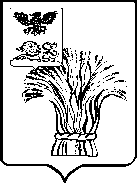 АДМИНИСТРАЦИЯ РОВЕНЬСКОГО РАЙОНАБЕЛГОРОДСКОЙ ОБЛАСТИРовенькиП О С Т А Н О В Л Е Н И Е  «15»       06         2023 г.                                                                              № 308О внесении изменений в постановление администрации Ровеньского района от 11.09.2014 г. № 707 «Об утверждении муниципальной программы «Развитие местного самоуправления Ровеньского района»		В соответствии с Бюджетным кодексом Российской Федерации,  постановлением администрации Ровеньского района от 13 марта 2014 года №178 «Об утверждении порядка разработки, реализации и оценки эффективности муниципальных программ Ровеньского района»  администрация Ровеньского района постановляет:		1. Внести изменения в постановление администрации Ровеньского района от 11.09.2014 г. № 707 «Об утверждении муниципальной программы «Развитие местного самоуправления Ровеньского района», изложив муниципальную программу «Развитие местного самоуправления Ровеньского района» в новой редакции, согласно приложения.		2. Настоящее постановление разместить на официальном сайте органов местного самоуправления Ровеньского района rovenkiadm.gosuslugi.ru.		3. Контроль за исполнением настоящего постановления возложить на заместителя главы администрации Ровеньского района – руководителя аппарата администрации района Карпушина Ю.П.Глава администрацииРовеньского     района                                                                Т.В. КиричковаПриложение к постановлению администрации                                                                          Ровеньского района                                                                  от  «15»      06     2023 года № 308 МУНИЦИПАЛЬНАЯ ПРОГРАММАРОВЕНЬСКОГО РАЙОНА «РАЗВИТИЕ МЕСТНОГО САМОУПРАВЛЕНИЯ РОВЕНЬСКОГО РАЙОНА»Паспортмуниципальной программы Ровеньского района «Развитие местного самоуправления Ровеньского района»Общая характеристика сферы реализации программы, в том числе формулировки основных проблем в указанной сфере и прогноз ее развитияОдной из целей развития района является достижение для населения Ровеньского района достойного для человека качества жизни и его постоянное улучшение на основе инновационно – ориентированной экономической и социальной политики, развития наукоемких и конкурентоспособных производств с учетом приоритетов Белгородской области.Кадровая политика – это один из факторов, определяющих конкурентоспособность Ровеньского района. Под конкурентоспособностью, в свою очередь, понимается ее роль и место в экономическом пространстве Белгородской области, способность реализовать имеющийся экономический потенциал (финансовый, производственный, трудовой, инновационный, инвестиционный, ресурсно-сырьевой), обеспечить высокий уровень жизни населения.Поэтому создание уникального кадрового потенциала – одна из основных задач района.Развитие кадровой политики Ровеньского района должно быть направлено на формирование кадрового потенциала как важнейшего интеллектуального и профессионального ресурса общества, обеспечивающего эффективное социально-экономическое развитие района.Основными задачами кадровой политики на уровне района являются:- совершенствование нормативно-правовой базы в указанной сфере;- развитие многоуровневой системы подготовки специалистов и рабочих кадров, формирование прикладных квалификаций, соответствующих динамично изменяющимся социально-экономическим потребностям района и обеспечивающих непрерывность образования различных социальных групп;- консолидация ресурсов органов местного самоуправления, профессиональных образовательных организаций и бизнеса;- создание механизмов привлечения талантливых молодых специалистов в инновационные виды деятельности;- развитие правовых и организационных механизмов муниципальной службы района;- сопровождение профессионального развития и эффективного использования кадрового состава;- разработка и внедрение современных кадровых технологий, тестов, методик, рекомендаций по управлению кадрами для повышения эффективности деятельности органов местного самоуправления;- информационно-аналитическое и организационно-методическое сопровождение единой кадровой политики на территории района;- организация работы по обеспечению соблюдения муниципальными служащими ограничений и запретов, установленных законодательством, при поступлении и прохождении такой службы.До настоящего времени сохраняются основные проблемы формирования и развития кадрового потенциала района:- качество профессионального обучения муниципальных служащих не в полной мере отвечает необходимым потребностям, диктуемым современными условиями;- недостаточная открытость и прозрачность муниципальной службы способствует проявлению бюрократизма и коррупции.Основными стратегическими направлениями в решении указанных проблем являются повышение профессионализма муниципальных служащих, а так же реализация информационных проектов, с помощью средств массовой информации, и мероприятий в рамках взаимодействия с институтами гражданского общества.Повышение профессионализма муниципальных служащих возможно посредством реализации приоритетных направлений работы с кадровым составом муниципальной службы путем совершенствования системы оценочных процедур, улучшения качества программ повышения квалификации муниципальных служащих.С учетом требований Указа Президента Российской Федерации от 28 декабря 2006 года № 1474 «О дополнительном профессиональном образовании государственных гражданских служащих Российской Федерации» повышение квалификации гражданского служащего должно осуществляться не реже одного раза в три года. В соответствии с Федеральным законом «О муниципальной службе  в Российской Федерации» взаимосвязь муниципальной службы и государственной гражданской службы Российской Федерации обеспечивается посредством единства требований к подготовке, переподготовке и повышению квалификации муниципальных служащих и государственных гражданских служащих. Соответственно повышение квалификации муниципальных служащих осуществляется по мере необходимости, определяемой представителем нанимателя, но не реже одного раза в три года. Оценка профессиональной служебной деятельности муниципальных служащих должна быть увязана с показателями оценки эффективности деятельности администрации Ровеньского района. В этих целях необходимо создать систему показателей эффективности и результативности профессиональной служебной деятельности муниципальных служащих.Требуется выработка оптимального порядка взаимодействия институтов гражданского общества и средств массовой информации с органами местного самоуправления, формирование системы мониторинга общественного мнения об эффективности муниципальной службы и результативности профессиональной служебной деятельности муниципальных служащих, повышение открытости муниципальной службы.Важность средств массовой информации для развития Ровеньского района определяется не только традиционными экономическими показателями выпуска продукции, но и тем влиянием, которое оказывают СМИ на формирование общественного сознания, их ролью в установлении полноценного диалога между властью и обществом, определяющим влиянием СМИ на формирование общественного мнения, сохранение и укрепление нравственных ценностей общества, духовности, традиций патриотизма и гуманизма, культурного и научного потенциала. Именно поэтому создание качественного информационного продукта и гарантированное доведение его до населения района становится принципиальной задачей. Кроме этого, необходимость совершенствования механизмов информирования жителей района о деятельности органов власти района связана также с реализацией приоритетных национальных проектов и социально-значимых государственных и муниципальных программ.Развитие СМИ происходит в соответствии с очевидной мировой тенденцией, при которой уровень интереса к печатным средствам массовой информации, книгам и иной полиграфической продукции снижается и уступает уровню интереса к Интернету как к каналу и способу передачи информации, что кардинально меняет структуру воспринимаемой потребителем информации. При этом концепция развития Интернета ориентируется преимущественно на экономический результат (прежде всего, рейтинг сайтов, обеспечивающий рекламные контракты), что приводит к преобладанию развлекательных, музыкальных, новостных сайтов в ущерб образовательным, познавательным, детским, просветительским сайтам, производство которых требует значительного финансирования.Важнейшими принципами обеспечения доступа населения к информации о деятельности органов местного самоуправления являются открытость и доступность информации, свобода ее поиска, получения, передачи и распространения. Особый уровень доверия населения сохраняется к традиционным печатным СМИ. Информирование населения о политике, проводимой администрацией района и Муниципальным советом Ровеньского района, общественное обсуждение социальных проектов, диалог, обратная связь с жителями района возможны на страницах регулярно издаваемых газет и официальном сайте www.rovenkiadm.ru.Газета «Ровеньская нива» обеспечивает реализацию конституционного права граждан на свободный доступ к массовой информации, сохраняют устойчивость и потенциал для будущего развития. Региональная периодика представлена общественно-политическими газетами «Белгородские известия», «Белгородская правда» и другими, муниципальная – «Ровеньская нива», общий среднеразовый тираж которой достигает 5,5 тысяч экземпляров. Таким образом, в районе представлен широкий спектр периодических изданий, охватывающих основные социальные и возрастные группы, представляющих самые различные интересы и отвечающих на самые различные политические, культурные, научные, информационные запросы населения.Несмотря на то, что печатные издания с каждым годом испытывают все большую конкуренцию со стороны телевидения, радио, интернет-изданий, интерес населения к печатной периодике остается по-прежнему высоким. Для этого органам местного самоуправления необходимо проведение целенаправленной информационной политики, направленной на более широкое освещение своей деятельности и ее оперативное доведение до населения. Данная необходимость вытекает также из высокого уровня политической грамотности населения, и, как следствие, возрастающих потребностей жителей района  в информации о деятельности органов местного самоуправления. Очевидно, что положительный эффект от деятельности органов местного самоуправления существенно снижается, если эта деятельность не обеспечена соответствующей информационной поддержкой.Развитие местного самоуправления Ровеньского района без использования программно-целевого метода может привести к снижению результативности мероприятий, проводимых разрозненно, бессистемно и непоследовательно при внедрении на муниципальной службе эффективных технологий и современных методов кадровой работы, формировании высококвалифицированного кадрового состава муниципальной службы, и, как следствие, к снижению профессионализма муниципальных служащих и эффективности муниципального управления в районе в целом, а так же снижению уровня доверия населения к муниципальным служащим.Разработка подпрограммы в сфере государственной регистрации актов гражданского состояния обусловлена необходимостью предоставляемых органом записи актов гражданского состояния государственных услуг в сфере государственной регистрации актов гражданского состояния получателям – гражданам и организациям.Важным направлением в деятельности органов ЗАГС является участие в реализации демографической и семейной политики, которая непосредственно связана с основной деятельностью по государственной регистрации актов гражданского состояния.Для обеспечения достижения максимального эффекта от уже предпринятых действий в сфере защиты и реализации прав граждан и организаций в сфере государственной регистрации актов гражданского состояния необходима концентрация государственного участия в решении проблем:1) недостаточного уровня внедрения и необходимости повышения результативности использования информационных и коммуникационных технологий, ускорения процесса информационного обмена, в том числе с органами государственной власти;2) необходимости содействия в мониторинге демографических процессов в области и в принятии своевременных решений по регулированию этих процессов.2. Приоритеты муниципальной политики в сфере реализации программы, цели, задачи и показатели достижения целей и решения задач, описание основных конечных результатов программы, сроков и этапов реализации программыПриоритеты муниципальной политики на долгосрочную перспективу в сфере кадровой политики в Ровеньском районе установлены Стратегией социально-экономического развития Ровеньского района на период до 2025 года.Одним из приоритетных направлений развития района является формирование институциональной среды, индуцирующей инновационную активность и привлечение капитала в экономику и социальную сферу на период до 2025 года за счет разработки и внедрения новых механизмов регулирования и управления социально-экономическими процессами, системного подхода к решению социально-экономических проблем программно-целевым методом и методом проектного управления.Целями программы являются развитие кадрового потенциала Ровеньского района, повышение уровня информированности населения о деятельности органов местного самоуправления Ровеньского района, а так же уровня оказания государственных услуг гражданам и юридическим лицам.Достижение указанных целей возможно посредством решения следующих задач:1. Формирование высококвалифицированного кадрового состава муниципальной службы района.2. Своевременное и достоверное информирование населения о деятельности органов местного самоуправления муниципального района «Ровеньский район».3. Повышение качества и доступности предоставления населению и организациям государственных услуг по государственной регистрации актов гражданского состояния.4.Повышение качества бухгалтерского учета и составления отчетности в органах местного самоуправления, муниципальных учреждениях Ровеньского района.Муниципальная программа реализуется в 2 этапа с 2015 по 2020 год и  с 2021 по 2025 год.По итогам реализации программы к концу 2025 года будут достигнуты следующие конечные результаты:1. Обеспечение достижения уровня соответствия профессиональных компетенций у муниципальных служащих района;2. Привлечение общественного интереса к деятельности органов местного самоуправления района и укрепление атмосферы доверия к ним граждан. 3. Улучшение координации и взаимодействия граждан, органов местного самоуправления и средств массовой информации по вопросам местного значения.4. Принятие управленческих решений с учетом общественного мнения жителей района.5. Обеспечение бесперебойного функционирования и своевременной актуализации официального сайта органов местного самоуправления  Ровеньского района.6. Увеличение в 2020 году уровня удовлетворенности населения услугами в сфере государственной регистрации актов гражданского состояния (процент числа опрошенных) до 80 процентов.7.Существенное повышение стандартов качества ведения бухгалтерского учета.Показатели конечного результата реализации программы по годам реализации, показатели конечного и непосредственного результатов подпрограмм представлены в приложении № 1 к программе.Перечень мероприятий подпрограмм, а также сроки и этапы их реализации подлежат ежегодной корректировке в соответствии с достигнутыми результатами в предшествующий период реализации программы.3. Перечень нормативных правовых актов Ровеньского района, принятие или изменение которых необходимо для реализации программыПеречень правовых актов Ровеньского района, принятие или изменение которых необходимо для реализации программы, представлен в приложении № 2 к программе.4. Обоснование выделения подпрограммСистема подпрограмм муниципальной программы сформирована таким образом, чтобы обеспечить решение задач муниципальной программы, и состоит из 4 подпрограмм.Подпрограмма 1 «Развитие муниципальной службы Ровеньского района».Подпрограмма 1 направлена на решение задачи муниципальной программы по формированию высококвалифицированного кадрового состава муниципальной службы района. В рамках подпрограммы 1 решаются задачи:- профессионализация муниципальных служащих и лиц, включенных в кадровый резерв и резерв управленческих кадров района;- развитие проектного управления в условиях модернизации информационно-технологической инфраструктуры в сфере муниципальной службы района.Реализация комплекса мероприятий подпрограммы обеспечит достижение уровня соответствия профессиональных компетенций у муниципальных служащих района.Подпрограмма 2 «Информирование населения Ровеньского района о деятельности органов местного самоуправления в печатных и электронных средствах массовой информации».Подпрограмма 2 направлена на формирование благоприятных условий для развития муниципального информационного пространства и эффективной реализации информационной политики. В рамках подпрограммы 2 решается следующая задача – своевременное и достоверное информирование населения о деятельности органов местного самоуправления муниципального района «Ровеньский район».Реализация комплекса мероприятий подпрограммы 2 обеспечит:       - Привлечение общественного интереса к деятельности органов местного самоуправления района и укрепление атмосферы доверия к ним граждан. - Принятие управленческих решений с учетом общественного мнения жителей района.Подпрограмма 3 «Обеспечение защиты и реализации прав граждан и организаций в сфере государственной регистрации актов гражданского состояния» выделена в целях решения вопроса по повышению качества и доступности предоставления населению и организациям государственных услуг по государственной регистрации актов гражданского состояния и включает в себя решение следующих задач:- организация деятельности по государственной регистрации актов гражданского состояния на территории Ровеньского района в соответствии с законодательством Российской Федерации.- участие в реализации государственной, региональной и муниципальной семейной политики.В качестве показателей конечного результата реализации подпрограммы 3 используются:- уровень удовлетворенности населения услугами в сфере государственной регистрации актов гражданского состояния (процент числа опрошенных);- доля записей актов гражданского состояния за период с 1998 года по 2020 год, внесенных в электронный информационно-поисковый массив, от общего числа записей, находящихся в архиве отдела ЗАГС.Подпрограмма 4 «Обеспечение качественного бухгалтерского учета и составления отчетности в органах местного самоуправления, муниципальных учреждениях Ровеньского района» выделена в целях решения вопроса по повышению качества бухгалтерского учета и составления отчетности в органах местного самоуправления, муниципальных учреждениях Ровеньского района и включает в себя решение следующих задач:-1. Повышение качества бухгалтерского обслуживания органов местного самоуправления, муниципальных учреждений, передавших функции по ведению бухгалтерского учета и составлении отчетности Учреждению.   -2. Качественное формирование полной, сопоставимой, достоверной, объективной информации о финансовой деятельности обслуживаемых учреждений, их имущественном положении , доходах и расходах, так же обеспечение информацией, необходимой внутренним и внешним пользователям.-3. Обеспечение контроля за соблюдением финансовой дисциплины муниципальных учреждений.В качестве показателей конечного результата реализации подпрограммы 4 используются:1. Существенное повышение стандартов качества ведения бухгалтерского учета;  2. Централизованное формирование достоверной отчетности  и своевременное ее предоставление пользователям;        3. Существенное снижение финансовых нарушений.4. Повышение качества управления бюджетным процессом.5. Ресурсное обеспечение программыИсточниками средств для реализации программы являются средства федерального, областного и местного бюджета	Планируемый общий объем финансирования 1 этапа программы за счет всех источников финансирования составит 36290,5 тыс. рублей.Планируемый общий объем финансирования программы в 2015 – 2020 годах за счет средств местного бюджета составит 28776,50 тыс. рублей:2015 год – 919 тыс. рублей;2016 год – 990,5 тыс. рублей;2017 год – 916 тыс. рублей;2018 год – 1001  тыс. рублей;2019 год – 8910 тыс. рублей;2020 год – 16040 тыс. рублей.Планируемый общий объем финансирования программы за счет средств федерального бюджета составит 7294 тыс. рублей, за счет средств областного бюджета составит 220 тыс. рублей.Планируемый общий объем финансирования программы в 2021 – 2025 годах за счет всех источников финансирования 92139,5 тыс. рублей, планируемый объем финансирования программы  за счет средств федерального бюджета составит 6340 тыс. рублей, за счет средств местного бюджета составит 85799,5 тыс. рублей в том числе по годам:2021 год – 16701  тыс. рублей;2022 год – 18537 тыс. рублей;2023 год – 18625,5 тыс. рублей;2024 год – 18767 тыс. рублей;2025 год – 19509 тыс. рублей;Ресурсное обеспечение и прогнозная (справочная) оценка расходов на реализацию мероприятий программы, подпрограмм программы из различных источников финансирования и ресурсное обеспечение реализации программы, подпрограмм программы за счет средств местного бюджета Ровеньского района представлены соответственно в приложениях № 3 и № 4 к программе.Объем финансового обеспечения программы подлежит ежегодному уточнению в рамках подготовки проекта решения Муниципального совета района о местном бюджете на очередной финансовый год и плановый период.6. Анализ рисков реализации программы и описание мер управления рисками реализации программыПри реализации программы осуществляются меры, направленные на снижение последствий рисков и повышение уровня гарантированности достижения предусмотренных в ней конечных результатов.На основе анализа мероприятий, предлагаемых для реализации в рамках программы, выделены следующие риски ее реализации.Риск вероятности неверного толкования содержания программы институтами гражданского общества. Возникновение данных рисков может привести к неполному финансированию запланированных мероприятий всех подпрограмм и снижению объемов финансирования подведомственных организаций и, как следствие, снижению качества оказываемых ими услуг.Минимизация данных рисков предусматривается путем привлечения внебюджетных источников финансирования для реализации мероприятий программы, а также необходимо уделить внимание пропаганде самой программы в рамках отдельного информационного проекта. Предусмотренные в рамках программы мероприятия, направленные на выполнение заданий редакциями печатных и электронных СМИ, позволят минимизировать данные риски. Информационные риски определяются отсутствием или недостаточностью исходной отчетной и прогнозной информации, используемой в процессе разработки и реализации программы. С целью управления информационными рисками в ходе реализации программы будет проводиться работа, направленная на:- использование статистических показателей, мониторинговых исследований рынка российской прессы, обеспечивающих объективность оценки хода и результатов реализации программы, а также совершенствование форм статистического наблюдения в сфере ее реализации;- выявление и идентификацию потенциальных рисков путем мониторинга основных параметров реализации налоговой, бюджетной, инвестиционной, демографической, социальной политики (социально-экономических и финансовых показателей);- мониторинг и оценку исполнения показателей конечного, непосредственного результата программы, выявление факторов риска, оценку их значимости.Паспортподпрограммы 1 «Развитие муниципальной службы администрации Ровеньского района»1. Характеристика сферы реализации подпрограммы, описание основных проблем в указанной сфере и прогноз ее развитияВ Ровеньском районе сложились определенные правовые основы муниципальной службы как механизма муниципального управления, адекватные социально-экономическим условиям современного российского общества и государства.Реализация мероприятий долгосрочной целевой программы «Формирование и развитие системы кадровой политики муниципального района «Ровеньский район» на 2011 - 2015 годы» (далее - программа), утвержденной постановлением администрации Ровеньского района от 21.02.2010 года № 75, позволила:- усовершенствовать правовые и организационные механизмы муниципальной службы района;- усовершенствовать систему отбора кадров на муниципальную службу района, в том числе посредством развития современных кадровых технологий;- повысить эффективность и результативность профессиональной служебной деятельности внедрения проектного управления в их служебную деятельность;- развить систему мер по предупреждению коррупции, выявлению и разрешению конфликта интересов на муниципальной службе района, а также усовершенствовать механизм соблюдения общих принципов служебного поведения;- усовершенствовать систему профессионального развития муниципальных служащих района;- улучшить качественный состав муниципальных служащих района.Качественный состав муниципальных служащих администрации Ровеньского района в динамике за последние три года представлен в таблицах 1 - 5.Таблица 1Сведения о численности муниципальныхслужащих администрации Ровеньского районаТаблица 2Сведения о муниципальных служащих администрации Ровеньского района, прошедших профессиональную подготовку, переподготовку и повышение квалификацииТаблица 3Сведения о муниципальных служащих Ровеньского района по стажу работы в органах местного самоуправленияТаблица 4Сведения о муниципальных служащих Ровеньского района по уровню образованияТаблица 5Сведения о возрасте муниципальных служащих администрации Ровеньского районаНа муниципальной службе района продолжается развитие современных кадровых технологий.Назначение на вакантные должности муниципальной службы района, подлежащие в соответствии с Федеральный закон от 02.03.2007 г. № 25-ФЗ «О муниципальной службе в Российской Федерации» конкурсному замещению, производится только через процедуры конкурсного отбора.Так, за период 2011 - 2013 годов в администрации района  проведено 6 заседаний конкурсных комиссий, по результатам которых замещены 7 вакантных должностей муниципальной службы (152 человек включено в кадровые резервы). Путем назначения из кадрового резерва замещено 21 вакантная должность муниципальной службы района.За период действия программы аттестацию прошли 87 муниципальных служащих района, из них 87 были признаны соответствующими замещаемой должности.Продолжено активное развитие современных кадровых технологий, направленных на повышение профессиональной компетентности муниципальных служащих района, их мотивации к результативной профессиональной служебной деятельности. Среди таковых:1. Разработка механизма формирования модели профессиональных компетенций муниципальных служащих Ровеньского района.В настоящее время с помощью данного механизма определяется уровень знаний:- Конституции Российской Федерации и Устава Ровеньского района;- основ законодательства о муниципальной службе;- в области информационно-коммуникационных технологий;- по предметной области деятельности муниципального служащего.Кроме того, производится определение индивидуально-психологических особенностей личности и их влияния на эффективность исполнения должностных обязанностей.2. Совершенствование работы с кадровым резервом на муниципальной службе.Мероприятия по совершенствованию работы с кадровым резервом на муниципальной службе района производились в рамках реализации соответствующего проекта. Данные мероприятия включают в себя:- совершенствование нормативной базы о порядке формирования и подготовки кадрового резерва;- определение текущей и перспективной потребности в кадрах;- проведение работы по подбору кадров;- проведение в органах местного самоуправления района конкурсов на включение в кадровый резерв для замещения должностей муниципальной службы района;- организацию работы по профессиональному развитию резервистов.В целях совершенствования механизмов стимулирования, мотивации и оценки деятельности муниципальных служащих Ровеньского района, обеспечения выплаты заработной платы работникам органов местного самоуправления Ровеньского района в зависимости от их реальных трудозатрат, объемов выполняемых работ, а также результативности их труда планируется реализация проекта «Совершенствование системы мотивации работников органов местного самоуправления Ровеньского района», в результате которого ожидается внедрение соответствующего механизма мотивации работников органов местного самоуправления Ровеньского района.В целях практического освоения муниципальными служащими района методик проектного администрирования и управления особое внимание в районе уделяется обучению муниципальной служащих основам проектного управления.В Ровеньском районе продолжается работа по реализации мероприятий, направленных на противодействие коррупции на муниципальной службе района.Развитие муниципальной службы в соответствии с Федеральным законом от 2 марта 2007 года № 25-ФЗ «О муниципальной службе в Российской Федерации» и законом Белгородской области от 24 сентября 2007 года № 150 «Об особенностях организации муниципальной службы в Белгородской области» обеспечивается муниципальной программой, финансируемой соответственно за счет средств местного бюджета.В районе ведется активная работа по формированию и развитию резерва управленческих кадров.Формирование резерва управленческих кадров - непрерывный процесс выявления и привлечения граждан Российской Федерации, способных создать профессиональное ядро системы государственного и муниципального управления и выступить в роли кадровой опоры высшего руководства района.В настоящее время в резерве управленческих кадров Ровеньского района состоит 152 человека, в том числе до 35 лет (включительно) - 29 человек.Использование резерва управленческих кадров района представлено в таблице 6:Таблица 6Информация о резервах управленческих кадров муниципальных образований представлена в таблице 7:Таблица 7Тем не менее, до настоящего времени сохраняется ряд проблем формирования и развития кадрового потенциала системы муниципального управления:- система работы с кадровым резервом на муниципальной службе района требует дальнейшего совершенствования;- мотивация муниципальных служащих района к профессиональному развитию требует дальнейшего совершенствования;- качество профессионального обучения муниципальных служащих не в полной мере отвечает необходимым потребностям, диктуемым современными условиями;- низкая эффективность внедрения практики конкурсного отбора в работу с персоналом муниципальной службы;- применение устаревших кадровых технологий на муниципальной службе;- недостаточное внимание к профессиональному развитию муниципальных служащих;- отсутствие системности в работе с кадровым резервом как основным источником обновления и пополнения кадрового состава муниципальной службы, следовательно, низкий процент граждан, назначаемых из кадрового резерва муниципальной службы;- недостаточная открытость и прозрачность муниципальной службы, что способствует проявлению коррупции в органах местного самоуправления;- снижение роли и престижа муниципальной службы в Ровеньском районе.С целью решения существующих проблем подпрограммой 1 предусмотрен комплекс следующих мероприятий:- профессионализация муниципальных служащих района и лиц, включенных в кадровый резерв и резерв управленческих кадров района;- разработка и реализация проектов в сфере муниципальной службы района.Реализация намеченных мероприятий позволит сформировать целостную и эффективную систему обеспечения кадрами муниципальной службы в соответствии с приоритетами социально-экономического развития района.2. Цель, задачи, сроки и этапы реализации подпрограммы 1Целью подпрограммы 1 является формирование высококвалифицированного кадрового состава муниципальной службы района.Цель обуславливает решение следующих основных задач:Задача 1 «Профессионализация муниципальных служащих и лиц, включенных в кадровый резерв и резерв управленческих кадров района».Задача 2 «Развитие проектного управления в условиях модернизации информационно-технологической инфраструктуры в сфере муниципальной службы района».Подпрограмма реализуется в 2 этапа 2015-2020 г., 2021-2025 г. 3. Обоснование выделения системы мероприятий и краткоеописание основных мероприятий подпрограммы 1В рамках реализации задачи 1 «Профессионализация муниципальных служащих и лиц, включенных в кадровый резерв и резерв управленческих кадров района» планируется реализовать основное мероприятие 1.1 «Повышение квалификации, профессиональная подготовка и переподготовка кадров в рамках подпрограммы 1 «Развитие муниципальной службы администрации Ровеньского района», направленное на повышение уровня развития профессиональных компетенций муниципальных служащих района.Данное основное мероприятие предполагает проведение на основании обучения муниципальных служащих района по основным направлениям их деятельности и приоритетным направлениям обучения, освещающим, в том числе вопросы в сфере межнациональных и межэтнических отношений, проектного управления и других.В рамках реализации задачи 2 «Развитие проектного управления в условиях модернизации информационно-технологической инфраструктуры в сфере муниципальной службы района» планируется реализовать основное мероприятие 1.2 «Мероприятия в рамках подпрограммы 1 «Развитие муниципальной службы Ровеньского района», направленное на решение актуальных проблем муниципальной службы.В числе предполагаемых к реализации в плановом периоде проектов:- проект «Создание института наставничества в Ровеньском районе»;- проект «Создание и внедрение механизмов ротации в муниципальной службе Ровеньского района»;- проект «Совершенствование системы мотивации работников органов местного самоуправления Ровеньского района».Данный перечень не является исчерпывающим и подлежит пересмотру и дополнению по мере необходимости решения актуальных проблем в сфере муниципальной службы.Система основных мероприятий и показателей подпрограммы 1 представлена в приложении № 1 к муниципальной программе.4. Прогноз конечных результатов подпрограммы 1.Перечень показателей подпрограммы 1Исчерпывающий перечень показателей реализации подпрограммы 1 представлен в приложении № 1 к муниципальной программе.5. Ресурсное обеспечение подпрограммы 1Общий объем финансирования мероприятий подпрограммы 1 за счет средств местного бюджета в 2015 - 2025 годах – 1745 тыс. рублей, в том числе:2015 год - 219 тыс. рублей;2016 год – 159,5 тыс. рублей;2017 год - 285 тыс. рублей;2018 год – 170 тыс. рублей;2019 год - 267 тыс. рублей;2020 год - 85 тыс. рублей.2021 год -  92 тыс. рублей;2022  год - 77 тыс. рублей;2023 год -  156,5 тыс. рублей;2024 год -  111 тыс. рублей;       2025 год -  123 тыс. рублей;Ресурсное обеспечение и прогнозная (справочная) оценка расходов на реализацию мероприятий подпрограммы 1 из различных источников финансирования и ресурсное обеспечение реализации подпрограммы 1 за счет средств местного бюджета по годам представлены соответственно в приложениях № 3 и № 4 к муниципальной программе.Объем финансового обеспечения подпрограммы 1 подлежит ежегодному уточнению в рамках подготовки проекта решения о местном бюджете на очередной финансовый год и плановый период.Паспортподпрограммы 2 «Информирование населения Ровеньского района о деятельности местного самоуправления власти в печатных и электронных средствах массовой информации»1. Характеристика сферы реализации подпрограммы  2, описание основных проблем в указанной сфере и прогноз ее развитияОсуществление информационной стратегии органов местного самоуправления предполагает  важную социальную функцию – оперативное информирование населения о своей деятельности для удовлетворения его информационных потребностей, обеспечения конструктивного взаимодействия населения с органами местного самоуправления.Федеральным законом от 06.10.2003г.  № 131-ФЗ «Об общих принципах организации местного самоуправления в Российской Федерации» предусмотрено, что органы местного самоуправления обязаны обеспечить опубликование официальной информации для вступления в силу нормативных правовых актов местного самоуправления, проведение обсуждения проектов муниципальных правовых актов по вопросам местного значения, а также доведение до сведения населения муниципального образования информации о социально-экономическом и культурном развитии муниципального района, о развитии его общественной инфраструктуры и иной официальной информации. Федеральным законом от 09.02.2009г.  № 8-ФЗ «Об обеспечении доступа к информации о деятельности государственных органов и органов местного самоуправления» предусмотрено, что органы местного самоуправления обязаны обеспечить реализацию прав граждан и организаций на доступ к информации о деятельности органов местного самоуправления, а также создать условия для обеспечения гласности и открытости принимаемых решений. Важнейшими принципами обеспечения доступа населения к информации о деятельности органов местного самоуправления являются доступность информации, свобода ее поиска, получения, передачи и распространения.Для этого органам местного самоуправления необходимо проведение целенаправленной информационной политики, направленной на более широкое освещение своей деятельности и ее оперативное доведение до населения. Данная необходимость вытекает также из высокого уровня политической грамотности населения, и, как следствие, возрастающих потребностей жителей поселения  в информации о деятельности органов местного самоуправления. Очевидно, что положительный эффект от деятельности органов местного самоуправления существенно снижается, если эта деятельность не обеспечена соответствующей информационной поддержкой. Эффективное использование информационных ресурсов обеспечивает свободный доступ к информации о деятельности органов местного самоуправления, организация обратной связи с населением помогут обеспечить открытость власти и реализацию конституционных прав граждан на получение оперативной и достоверной информации.Информирование населения органами местного самоуправления через СМИ способствует повышению правовой культуры населения, ориентированной на формирование интереса граждан к политико-правовой жизни района.2. Цель, задачи, сроки и этапы реализации подпрограммы 2Подпрограмма 2 направлена на формирование благоприятных условий для развития муниципального информационного пространства и эффективной реализации муниципальной информационной политики.Целью подпрограммы 2 является своевременное и достоверное информирование населения о деятельности органов местного самоуправления муниципального района «Ровеньский район».В рамках подпрограммы 2 решаются следующие задачи:- обеспечение  требований  законодательства  Российской Федерации по своевременному опубликованию в средствах массовой информации и размещению на официальном сайте муниципального образования в сети Интернет официальных документов, издаваемых органами местного самоуправления и иной официальной информации;- организация сотрудничества со средствами массовой информации  для доведения до сведения населения оперативной и достоверной информации о деятельности администрации Ровеньского района и Муниципального совета по реализации полномочий местного самоуправления на территории Ровеньского района;- установление обратной связи с населением района, изучение общественного мнения о деятельности органов местного самоуправления;- реализация принципов гласности и открытости в деятельности органов местного самоуправления.Показателями конечного результата реализации подпрограммы 2 являются:    - Привлечение общественного интереса к деятельности органов местного самоуправления района и укрепление атмосферы доверия к ним граждан.   - Принятие управленческих решений с учетом общественного мнения жителей района.Подпрограмма 2 реализуется в  2этапа: 2015 - 2020г. , 2021-2015 г.3. Обоснование выделения системы мероприятий и краткое описание основных мероприятий подпрограммы 2Достижение цели и решение задач намечается за счет реализации основных мероприятий:- опубликование  муниципальных правовых актов, иных официальных документов и информирование о деятельности администрации Ровеньского района и  Муниципального совета района в средствах массовой информации и размещение на официальном сайте администрации органов местного самоуправления в сети Интернет.- доведение до сведения населения оперативной и достоверной информации о важнейших общественно-политических, социально-культурных событиях в районе, о деятельности администрации района и состоянии экономики, экологии и  других сфер общественной жизни района, вопросам  прав, свобод и  обязанностей граждан, их безопасности и другим  вопросам, представляющим общественный интерес.В рамках решения задачи «Обеспечение  требований  законодательства  Российской Федерации по своевременному опубликованию в средствах массовой информации и размещению на официальном сайте муниципального образования в сети Интернет официальных документов, издаваемых органами местного самоуправления и иной официальной информации» будет реализовываться основное мероприятие: опубликование  муниципальных правовых актов и иных официальных документов в средствах массовой информации и размещение на официальном сайте администрации района в сети Интернет.В рамках решения задачи «Организация сотрудничества со средствами массовой информации для доведения до сведения населения оперативной и достоверной информации о деятельности органов местного самоуправления по реализации полномочий на территории Ровеньского района» будет реализовываться основное мероприятие: заключение муниципальных контрактов на оказание услуг по опубликованию материалов в периодическом печатном издании.В рамках решения задач: «Установление обратной связи с населением района, изучение общественного мнения о деятельности органов местного самоуправления» и  «Реализация принципов гласности и открытости в деятельности органов местного самоуправления» будут реализовываться основные мероприятия: - информирование жителей Ровеньского района о деятельности администрации Ровеньского района и  Муниципального совета района; - доведение до сведения населения оперативной и достоверной информации о важнейших общественно-политических, социально-культурных событиях в районе, и состоянии экономики, экологии и  других сфер общественной жизни района, вопросам  прав, свобод и  обязанностей граждан, их безопасности и другим  вопросам, представляющим общественный интерес, путем публикации в средствах массовой информации и размещение на официальном сайте администрации района в сети Интернет.Данные мероприятия обеспечат контроль населения за деятельностью органов местного самоуправления и будут способствовать установлению обратной связи между потребителями муниципальных услуг и органами местного самоуправления района.В рамках данных мероприятий будет осуществляться финансирование за счет средств местного бюджета.Система основных мероприятий и показателей подпрограммы 2 представлена в приложении № 1 к программе.4. Прогноз конечных результатов подпрограммы 2. Перечень показателей подпрограммы 2Запланированные к 2020 году результатыреализации подпрограммы 2Таблица 2Перечень показателей реализации подпрограммы 2 представлен в приложении N 1 к программе.5. Ресурсное обеспечение подпрограммы 2 (в разрезе главных распорядителей средств местного бюджета, основных мероприятий, а также по годам реализации подпрограммы 2)Предполагаемые объемы финансирования подпрограммы 2 в разрезе источников финансирования по годам реализации представлены в таблице 3.Таблица 3Предполагаемые объемы финансирования подпрограммы 2тыс. рублейОбщий объем финансирования мероприятий подпрограммы 2 за счет средств местного бюджета в 2015 - 2020 годах составит 4995 тыс. руб., из них:2015 год - 700 тыс. рублей; 2016 год (прогноз) - 831 тыс. рублей; 2017 год (прогноз) – 631 тыс. рублей; 2018 год (прогноз) – 831 тыс. рублей; 2019 год (прогноз) – 841 тыс. рублей; 2020 год (прогноз) - 1161 тыс. рублей.Общий объем финансирования мероприятий подпрограммы 2 за счет средств местного бюджета в 2021 - 2025 годах составит 4942 тыс. руб., из них:2021 год - 859 тыс. рублей;2022 год -1230 тыс. рублей;2023 год - 914 тыс. рублей;2024 год - 950 тыс. рублей;2025 год -989 тыс. рублей;Ресурсное обеспечение и прогнозная (справочная) оценка расходов на реализацию мероприятий подпрограммы 2 из различных источников финансирования и ресурсное обеспечение реализации подпрограммы 2 за счет средств местного бюджета Ровеньского района по годам представлены соответственно в приложениях № 3 и № 4 к программе.Объем финансового обеспечения подпрограммы 2 подлежит ежегодному уточнению в рамках подготовки проекта решения о местном бюджете на очередной финансовый год и плановый период.Паспорт подпрограммы 3 «Обеспечение защиты и реализации прав граждан и организаций в сфере государственной регистрации актов гражданского состояния»1. Характеристика сферы реализации подпрограммы  3, описание основных проблем в указанной сфере и прогноз ее развитияГосударственная регистрация актов гражданского состояния является важной социально ориентированной функцией государства по оказанию государственных услуг гражданам и юридическим лицам, которая влияет на возникновение, изменение или прекращение прав и обязанностей, а также характеризует правовое состояние граждан.В сфере государственной регистрации актов гражданского состояния предоставляются государственные услуги по регистрации рождения, смерти, заключения и расторжения брака, усыновления (удочерения), установления отцовства, перемены имени, смерти.Сведения о государственной регистрации актов гражданского состояния необходимы для обеспечения разнообразных потребностей граждан и субъектов государственного управления, а также имеют демографическое и социальное значение и используются в целях определения конечных результатов реализации государственной политики в сфере здравоохранения Белгородской области по показателям рождаемости и смертности.Полномочия на государственную регистрацию актов гражданского состояния являются полномочиями Российской Федерации, которые передаются органам государственной власти субъектов Российской Федерации и делегируются органам местного самоуправления, финансирование которых с 2005 года осуществляется за счет субвенций из федерального бюджета. Размер субвенций на обеспечение государственной регистрации актов гражданского состояния, выделяемых субъекту Российской Федерации.Вопросы образования и деятельности органов ЗАГС относятся к исключительной компетенции субъектов Российской Федерации.Законом Белгородской области от 27 ноября 2003 года N 102 "О наделении органов местного самоуправления полномочиями на государственную регистрацию актов гражданского состояния" исполнение федеральных полномочий передано органам местного самоуправления, в том числе сельских и городских поселений, что способствует доступности государственных услуг по государственной регистрации актов гражданского состояния населению. Размер субвенций на обеспечение государственной регистрации актов гражданского состояния, выделяемой местным бюджетам, определяется согласно Методике распределения субвенций между муниципальными районами и городскими округами на осуществление полномочий на государственную регистрацию актов гражданского состояния, утвержденной законом Белгородской области от 27 ноября 2003 года N 102.Государственные услуги в сфере государственной регистрации актов гражданского состояния по состоянию на 1 января 2013 года на территории Ровеньского района предоставляет: отдел ЗАГС администрации Ровеньского района.Органы ЗАГС занимаются формированием правового статуса гражданина. Только с момента регистрации в органах ЗАГС возникают семейные, наследственные и другие права и обязанности. Регистрация актов гражданского состояния признана массовой социально значимой государственной услугой.Государственной регистрации в порядке, установленном Федеральным законом от 15 ноября 1997 г. № 143-ФЗ «Об актах гражданского состояния», подлежат следующие акты гражданского состояния: рождение, заключение брака, расторжение брака, усыновление (удочерение), установление отцовства, перемена имени и смерть.Орган ЗАГС также предоставляет: - услугу по выдаче повторных свидетельств о государственной регистрации акта гражданского состояния и иных документов, подтверждающих наличие или отсутствие факта государственной регистрации акта гражданского состояния, - услугу по оказанию правовой помощи гражданам Российской Федерации, лицам без гражданства, гражданам иностранных государств по истребованию документов из стран – участниц Конвенции о правовой помощи и правовых отношениях по гражданским, семейным и уголовным делам.Отдел ЗАГС формирует из первых экземпляров актовых записей городской архивный фонд записей актов гражданского состояния, обеспечивает его правильный учет и хранение. Банк данных актов гражданского состояния, архивы ЗАГС востребованы  различными ведомствами федерального и местного уровней. Использование информационных технологий дает возможность оперативно и качественно представлять информацию органам, предусмотренным статьей 12 Федерального закона   законом от 15 ноября 1997 г. № 143-ФЗ «Об актах гражданского состояния».На данных органов ЗАГС основывается анализ естественной убыли населения, демографической ситуации.Огромное значение имеют данные органов ЗАГС и в период избирательных кампаний (актуализации списков избирателей в предвыборный период). Основными направлениями реализации подпрограммы являются:- повышение качества и доступности услуг, оказываемых органом ЗАГС;- повышение эффективности взаимодействия с гражданами и организациями;- взаимодействие отдела ЗАГС с заинтересованными ведомствами и организациями, органами местного самоуправления по созданию системы действий, направленных на укрепление семьи и проведение мероприятий направленных на повышение статуса семьи, возрождение и сохранение семейных ценностей и традиций.Разработка подпрограммы обусловлена необходимостью предоставляемых органом записи актов гражданского состояния государственных услуг в сфере государственной регистрации актов гражданского состояния получателям - гражданам и организациям.Для обеспечения достижения максимального эффекта от уже предпринятых действий в сфере защиты и реализации прав граждан и организаций в сфере государственной регистрации актов гражданского состояния необходима концентрация государственного участия в решении проблем:1) недостаточного уровня внедрения и необходимости повышения результативности использования информационных и коммуникационных технологий, ускорения процесса информационного обмена, в том числе с органами государственной власти;2) необходимости содействия в мониторинге демографических процессов в области и в принятии своевременных решений по регулированию этих процессов.2. Цель, задачи, сроки и этапы реализации подпрограммы 3Целью подпрограммы 3 является повышение качества и доступности предоставления населению и организациям государственных услуг по государственной регистрации актов гражданского состояния.Для достижения цели необходимо решение следующих задач:1. Организация деятельности по государственной регистрации актов гражданского состояния на территории Ровеньского района в соответствии с законодательством Российской Федерации.2. Участие в реализации государственной, региональной и муниципальной семейной политики.Сроки реализации подпрограммы 3 в 2 этапа: 2015 - 2020 годы, 2012-2025 годы3. Обоснование выделения системы мероприятий и краткое описание основных мероприятий подпрограммы 3Для выполнения задачи 1 "Организация деятельности по государственной регистрации актов гражданского состояния на территории Ровеньского района в соответствии с законодательством Российской Федерации" необходимо реализовать следующие основные мероприятия.Основное мероприятие 3.1.1 «Осуществление переданных полномочий по государственной регистрации актов гражданского состояния».Реализация основного мероприятия осуществляется посредством предоставления государственных услуг в сфере государственной регистрации актов гражданского состояния, в том числе в электронном виде.Основное мероприятие включает в себя реализацию переданных федеральных полномочий на государственную регистрацию актов гражданского состояния органами местного самоуправления (отделом ЗАГС администрации Ровеньского района) в соответствии с Федеральным законом от 15 ноября 1997 года № 143-ФЗ «Об актах гражданского состояния» и законом Белгородской области от 27 ноября 2003 года № 102 «О наделении органов местного самоуправления полномочиями на государственную регистрацию актов гражданского состояния».Финансовое обеспечение основного мероприятия планируется за счет субвенции из федерального бюджета на государственную регистрацию актов гражданского состояния в рамках подпрограммы «Обеспечение защиты и реализации прав граждан и организации в сфере государственной регистрации актов гражданского состояния»Для выполнения задачи 2 «Участие в реализации государственной, региональной и муниципальной семейной политики» необходимо реализовать следующие основные мероприятия.Основное мероприятие 2.1 «Государственная регистрация актов гражданского состояния».Реализация основного мероприятия осуществляется посредством организации проведения отделом ЗАГС администрации Ровеньского района юбилейных свадебных торжеств с вручением памятных поздравительных грамот от Губернатора Белгородской области юбилярам, прожившим вместе 50 и 60 лет; обрядов наречения имени и бракосочетания; конкурсов профессионального мастерства среди работников органов, осуществляющих на территории Ровеньского района государственную регистрацию актов гражданского состояния; и иных мероприятий, направленных на улучшение демографической ситуации на территории Ровеньского района.Система основных мероприятий и показателей подпрограммы 3 приведена в приложении N 1 к муниципальной программе.4. Прогноз конечных результатов подпрограммы 3. Перечень показателей подпрограммы 3В результате реализации подпрограммы 3 планируется достижение следующих конечных результатов:1. Увеличение в 2025 году уровня удовлетворенности населения услугами в сфере государственной регистрации актов гражданского состояния (процент числа опрошенных) до 80 процентов.2. Увеличение в 2020 году доли записей актов гражданского состояния за период с 1998 года по 2020 год, внесенных в электронный информационно-поисковый массив, от общего числа записей, находящихся в архиве отдела ЗАГС, до 30 процентов.Перечень показателей подпрограммы 3 и их плановые значения по годам приведены в приложении N 1 к муниципальной программе.5. Ресурсное обеспечение подпрограммы 3	Планируемый общий объем финансирования подпрограммы 3 в 2015 - 2025 годах за счет всех источников финансирования составит 13854 тыс. рублей.Объем финансирования подпрограммы за счет средств федерального бюджета составит 13634 тыс. рублей, в том числе по годам:первый этап2015 год - 1281 тыс. рублей;2016 год - 1089 тыс. рублей;2017 год - 1052 тыс. рублей;2018 год - 1332 тыс. рублей;2019 год - 1450 тыс. рублей;2020 год - 1090 тыс. рублей.Планируемый объем финансирования подпрограммы 3 в 2015 - 2020 годах за счет средств областного бюджета составит 220 тыс. рублей. второй этап2021 год - 1193 тыс. рублей;2022 год - 1229 тыс. рублей;2023 год - 1246 тыс. рублей;2024 год - 1310 тыс. рублей;2025 год - 1362 тыс. рублей;Ресурсное обеспечение и прогнозная (справочная) оценка расходов на реализацию основных мероприятий подпрограммы 3 из различных источников финансирования и ресурсное обеспечение реализации подпрограммы 3 за счет средств местного бюджета представлены соответственно в приложениях N 3 и N 4 к муниципальной программе.Объем финансового обеспечения подпрограммы 3 подлежит ежегодному уточнению в рамках подготовки проекта решения Муниципального совета о местном бюджете на очередной финансовый год и плановый период.Паспортподпрограммы 4 «Обеспечение качественного бухгалтерского  учета и составления отчетности в органах местного самоуправления,  муниципальных учреждениях Ровеньского района»1. Характеристика сферы реализации подпрограммы, описание основных проблем в указанной сфере и прогноз ее развития1.1 В ходе реализации подпрограммы 4 «Обеспечение качественного бухгалтерского  учета и составления отчетности в органах местного самоуправления, муниципальных учреждениях Ровеньского района» муниципальной программы  «Развитие местного самоуправления Ровеньского района» будут реализованы мероприятия в области повышения качества бухгалтерского обслуживания органов местного самоуправления, муниципальных учреждений Ровеньского района, повышения эффективности и результативности деятельности МКУ «Централизованная бухгалтерия».1.2 МКУ «Централизованная бухгалтерия» предоставляет бухгалтерские услуги тридцати пяти учреждениям:-Муниципальный совет-Администрация Ровеньского района-УФиБП администрации Ровеньского районами-Управление капитального строительства, транспорта, ЖКХ и ТЭК администрации Ровеньского района-Избирательная комиссия Ровеньского района-МАУ «Плавательный бассейн «Дельфин»-МАУ «Спортивный клуб Ровеньки»-МАУ «Ледовая арена «Олимп»-МКУ «ЕДДС Ровеньского района»-МКУ «АХС Ровеньского района»-МКУ «ЦМИ Ровеньского района»-Администрации городского и сельских поселений-Административно-хозяйственные службы городского и сельских поселенийМКУ «Централизованная бухгалтерия» решает: -проблемы, возникшие в результате дефицита рабочей силы, в особенности квалифицированных кадров, которую испытывают органы местного самоуправления и муниципальные учреждения сельских поселений, расположенных на большом расстоянии от центра Ровеньского района;-проблемы, которая состоит в том, что каждое муниципальное учреждение осуществляет ведение бухгалтерского учета самостоятельно с использованием различных специализированных бухгалтерских продуктов, что позволяет участникам процесса бухгалтерского учета применять разрозненные способы и методы ведения учета, а это приводит к наличию системных ошибок по причине человеческого фактора.-проблемы, которая заключается в необходимости выполнения двойного ввода первичных документов в нескольких используемых программах при ведении бухгалтерского учета, что приводит к увеличению затрат труда на выполнение задачи.  2. Цель, задачи, сроки и этапы реализации подпрограммы 4Целью подпрограммы 4 является повышение качества бухгалтерского учета и составления отчетности в органах местного самоуправления , муниципальных учреждениях Ровеньского района.Цель обуславливает решение следующих основных задач:Задача 1 Повышение качества бухгалтерского обслуживания органов местного самоуправления, муниципальных учреждений, передавших функции по ведению бухгалтерского учета и составлении отчетности Учреждению.Задача 2 Качественное формирование полной, сопоставимой, достоверной, объективной информации о финансовой деятельности обслуживаемых учреждений, их имущественном положении , доходах и расходах, так же обеспечение информацией, необходимой внутренним и внешним пользователям.Задача 3 Обеспечение контроля за соблюдением финансовой дисциплины муниципальных учреждений.Сроки реализации подпрограммы 4 - на протяжении всего периода реализации муниципальной  программы (2019 - 2025 годы). Этапы реализации подпрограммы 4 не выделяются.3. Обоснование выделения системы мероприятий и краткоеописание основных мероприятий подпрограммы 4В рамках реализации задач 4 подпрограммы планируется реализовать основное мероприятие 1.1 «Обеспечение деятельности централизованной бухгалтерии» Реализация данного мероприятия обеспечивает выполнение исполнительно-распорядительных функций МКУ «Централизованная бухгалтерия» в соответствии с действующим законодательством и обеспечение стабильного функционирования Учреждения, соблюдение норм Российского законодательства и законодательства Белгородской области.В рамках данного основного мероприятия будет осуществляться финансирование текущей деятельности Учреждения. Система основных мероприятий и показателей подпрограммы 4 представлена в приложении № 1 к муниципальной программе.4. Прогноз конечных результатов подпрограммы 4.Перечень показателей подпрограммы 4Исчерпывающий перечень показателей реализации подпрограммы 1 представлен в приложении № 1 к муниципальной программе.5. Ресурсное обеспечение подпрограммы 4Общий объем финансирования подпрограммы в 2019 - 2025 годах за счет средств местного бюджета составит 102894 тыс. рублей, в том числе по годам:2019 год - 7802 тыс. рублей;2020 год -14794 тыс. рублей;2021 год -14557 тыс. рублей;2022 год- 16001 тыс. рублей;2023 год -16309 тыс. рублей;2024 год- 16396 тыс. рублей;2025 год -17035 тыс. рублей.Ресурсное обеспечение и прогнозная (справочная) оценка расходов на реализацию мероприятий подпрограммы 4 из различных источников финансирования и ресурсное обеспечение реализации подпрограммы 4 за счет средств местного бюджета по годам представлены соответственно в приложениях № 3 и № 4 к муниципальной программе.Объем финансового обеспечения подпрограммы 4  подлежит ежегодному уточнению в рамках подготовки проекта решения о местном бюджете на очередной финансовый год и плановый период.Приложение № 1к муниципальной программе Ровеньского района «Развитие местного самоуправления Ровеньского района»Система основных мероприятий (мероприятий) и показателеймуниципальной программы Ровеньского района «Развитие местного самоуправления Ровеньского района» I этап реализацииТаблица 1Система основных мероприятий (мероприятий) и показателеймуниципальной программы Ровеньского района «Развитие местного самоуправления Ровеньского района» I I этап реализацииТаблица 2Приложение № 2к муниципальной программе Ровеньского района «Развитие местного самоуправления Ровеньского района»Основные меры правового регулирования в сфере реализациимуниципальной программы Ровеньского района «Развитие местного самоуправления Ровеньского района»Приложение № 3к муниципальной программе Ровеньского района «Развитие местного самоуправления Ровеньского района» Ресурсное обеспечение и прогнозная (справочная) оценкарасходов на реализацию основных мероприятий (мероприятий)муниципальной программы Ровеньского района «Развитие местного самоуправления Ровеньского района»из различных источников финансирования  1 этапРесурсное обеспечение и прогнозная (справочная) оценкарасходов на реализацию основных мероприятий (мероприятий)муниципальной программы Ровеньского района «Развитие местного самоуправления Ровеньского района»из различных источников финансирования  2 этапПриложение № 4к муниципальной программе Ровеньского района «Развитие местного самоуправления Ровеньского района»Ресурсное обеспечение реализации муниципальной программыРовеньского района «Развитие местного самоуправления Ровеньскогорайона» за счет средств местного бюджета 1 этапРесурсное обеспечение реализации муниципальной программыРовеньского района «Развитие местного самоуправления Ровеньскогорайона» за счет средств местного бюджета 2 этап№Наименование муниципальной программы Ровеньского района «Развитие местного самоуправления Ровеньского района на» (далее – программа)1Ответственный исполнитель программыАдминистрация Ровеньского района2Соисполнители программыАдминистрация Ровеньского районаМуниципальный совет Ровеньского районаУправление финансов и бюджетной политики администрации района Управление образования администрации районаУправление культуры и сельского туризма администрации районаУправление капитального строительства, транспорта, ЖКХ и ТЭК администрации районаУправление сельского хозяйства, природопользования и развития сельских территорийОтдел ЗАГС администрации Ровеньского района3Участники программыАдминистрация Ровеньского районаУправление финансов и бюджетной политики администрации районаУправление образования администрации районаУправление культуры и сельского туризма администрации районаУправление капитального строительства, транспорта, ЖКХ и ТЭК администрации районаУправление сельского хозяйства, природопользования и развития сельских территорийОтдел ЗАГС администрации Ровеньского района4Подпрограммы программы1. Развитие муниципальной службы Ровеньского района.2. Информирование населения Ровеньского района о деятельности органов местного самоуправления в печатных и электронных средствах массовой информации.3. Обеспечение защиты и реализации прав граждан и организаций в сфере государственной регистрации актов гражданского состояния.4.Обеспечение качественного бухгалтерского учета и составления отчетности в органах местного самоуправления, муниципальных учреждениях Ровеньского района5Цель программы1. Развитие кадрового потенциала Ровеньского района.2. Повышение уровня информированности населения о деятельности органов местного самоуправлении Ровеньского района.3. Повышение уровня оказания государственных услуг гражданам и юридическим лицам.4.Повышение качества бухгалтерского учета и составления отчетности в органах местного самоуправления, муниципальных учреждениях Ровеньского района.6Задачи программы1. Формирование высококвалифицированного кадрового состава муниципальной службы района.2. Своевременное и достоверное информирование населения о деятельности органов местного самоуправления муниципального района «Ровеньский район».3. Повышение качества и доступности предоставления населению и организациям государственных услуг по государственной регистрации актов гражданского состояния.4.Повышение качества формирования полной, сопоставимой, достоверной , объективной информации о финансовой деятельности в органах местного самоуправления, муниципальных учреждениях Ровеньского района, их имущественном положении, доходах и расходах, так же обеспечение информацией, необходимой внешним  и внутренним пользователям.7Сроки и этапы реализации программы1 этап 2015 – 2020 годы, 2 этап 2021 – 2025 годы.8Объемы бюджетных ассигнований программы за счет средств местного бюджета, а также прогнозный объем средств, привлекаемых из других источников	Планируемый общий объем финансирования 1 этапа программы за счет всех источников финансирования составит 36290,5 тыс. рублей.Планируемый общий объем финансирования программы в 2015 – 2020 годах за счет средств местного бюджета составит 28776,5тыс. рублей: 2015 год – 919 тыс. рублей;2016 год – 990,5 тыс. рублей;2017 год – 916 тыс. рублей;2018 год – 1001  тыс. рублей;2019 год – 8910 тыс. рублей;2020 год – 16040 тыс. рублей.Планируемый общий объем финансирования программы за счет средств федерального бюджета составит 7294 тыс. рублей, за счет средств областного бюджета составит 220 тыс. рублей.Планируемый общий объем финансирования программы в 2021 – 2025 годах за счет всех источников финансирования 92139,5 тыс. рублей, планируемый объем финансирования программы  за счет средств федерального бюджета составит 6340 тыс. рублей, за счет средств местного бюджета составит 85799,5 тыс. рублей в том числе по годам:2021 год – 15508 тыс. рублей;2022 год – 17308 тыс. рублей;2023 год – 17359,5 тыс. рублей;2024 год – 17457 тыс. рублей;2025 год – 18147 тыс. рублей.9Конечные результаты программы1. Обеспечение достижения уровня соответствия профессиональных компетенций у муниципальных служащих района. 2. Привлечение общественного интереса к деятельности органов местного самоуправления района.3. Увеличение в 2025 году уровня удовлетворенности населения услугами в сфере государственной регистрации актов гражданского состояния (процент числа опрошенных) до 80 процентов.4.Существенное повышение стандартов качества ведения бухгалтерского учета.№Наименование подпрограммы 1 «Развитие муниципальной службы администрации Ровеньского района» (далее – подпрограмма 1)Наименование подпрограммы 1 «Развитие муниципальной службы администрации Ровеньского района» (далее – подпрограмма 1)1Ответственный исполнитель подпрограммы 1Администрация Ровеньского района2Участники подпрограммы 1Администрация Ровеньского района; Управление финансов и бюджетной политики администрации района;Управление образования администрации района;Управление культуры и сельского туризма администрации района;Управление капитального строительства, транспорта, ЖКХ и ТЭК администрации района;Управление сельского хозяйства, природопользования и развития сельских территорий.3Цель подпрограммы 1Формирование высококвалифицированного кадрового состава муниципальной службы4Задачи подпрограммы 11. Профессионализация муниципальных служащих и лиц, включенных в кадровый резерв и резерв управленческих кадров района.2. Развитие проектного управления в условиях модернизации информационно-технологической инфраструктуры в сфере муниципальной службы района5Сроки и этапы реализации подпрограммы 12 этапа 2015 - 2020 годы .2021 - 2025 годы.6Объемы бюджетных ассигнований подпрограммы 1 за счет средств местного бюджетаПланируемый общий объем финансирования подпрограммы в за счет средств местного бюджета составит 1745 тыс. рублей, в том числе по годам:2015 год -  219 тыс. рублей;2016 год – 159,5 тыс. рублей;2017 год -  285 тыс. рублей;2018 год -  170 тыс. рублей;2019 год -  267 тыс. рублей;2020 год -  85 тыс. рублей.2021год -  92 тыс. рублей;2022 год - 77 тыс. рублей;2023год -  156,5 тыс. рублей;2024 год - 111 тыс. рублей;2025 год -  123 тыс. рублей;7Конечные результаты подпрограммыОбеспечение достижения уровня соответствия профессиональных компетенций  у  муниципальных служащих района. ГодЧисленность муниципальных служащихЧисленность муниципальных служащихЧисленность муниципальных служащихЧисленность муниципальных служащихЧисленность муниципальных служащихГодВсего (кол-во чел.)в том числев том числев том числев том числеГодВсего (кол-во чел.)мужчинмужчинженщинженщинГодВсего (кол-во чел.)кол-вопроцент от общего кол-ва муниципальных служащихкол-вопроцент от общего кол-ва муниципальных служащих20111225040,9725920121274031,58768,520131274132,38667,7ГодВсего муниципальных служащих (количество чел.)Прошли профессиональную подготовку, переподготовку и повышение квалификацииПрошли профессиональную подготовку, переподготовку и повышение квалификацииПрошли профессиональную подготовку, переподготовку и повышение квалификацииГодВсего муниципальных служащих (количество чел.)Всего (количество чел.)из них повышены в должностииз них повышены в должностиГодВсего муниципальных служащих (количество чел.)Всего (количество чел.)количество (чел.)процент от количества муниципальных служащих, прошедших подготовку201112214321,420121273925,1201312769--ГодВсего муниципальных служащих (количество чел.)в т.ч. имеют стаж работы в органах местного самоуправленияв т.ч. имеют стаж работы в органах местного самоуправленияв т.ч. имеют стаж работы в органах местного самоуправленияв т.ч. имеют стаж работы в органах местного самоуправленияв т.ч. имеют стаж работы в органах местного самоуправленияв т.ч. имеют стаж работы в органах местного самоуправленияГодВсего муниципальных служащих (количество чел.)до 5 летдо 5 летот 5 до 10 летот 5 до 10 летот 10 лет и вышеот 10 лет и вышеГодВсего муниципальных служащих (количество чел.)количество (чел.)процент от общего количества муниципальных служащихколичество (чел.)процент от общего количества муниципальных служащихколичество (чел.)процент от общего количества муниципальных служащих20111223427,92520,56351,620121274837,82318,15644,120131273930,73628,35240,9ГодВсего муниципальных служащих (количество чел.)ОбразованиеОбразованиеОбразованиеОбразованиеУченая степеньУченая степеньУченая степеньУченая степеньГодВсего муниципальных служащих (количество чел.)среднее, средне-профессиональноесреднее, средне-профессиональноевысшее профессиональноевысшее профессиональноекандидат науккандидат наукдоктор наукдоктор наукГодВсего муниципальных служащих (количество чел.)количество (чел.)процент от общего количества муниципальных служащихколичество (чел.)процент от общего количества муниципальных служащихколичество (чел.)процент от общего количества муниципальных служащихколичество (чел.)процент от общего количества муниципальных служащих201112264,911695----201212764,712195,3----2013127--127100----ГодВсего мунслужащих (количествочел.)возраст (в процентах к общему числу муниципальных служащих)возраст (в процентах к общему числу муниципальных служащих)возраст (в процентах к общему числу муниципальных служащих)возраст (в процентах к общему числу муниципальных служащих)возраст (в процентах к общему числу муниципальных служащих)возраст (в процентах к общему числу муниципальных служащих)возраст (в процентах к общему числу муниципальных служащих)возраст (в процентах к общему числу муниципальных служащих)возраст (в процентах к общему числу муниципальных служащих)возраст (в процентах к общему числу муниципальных служащих)ГодВсего мунслужащих (количествочел.)до 30 летдо 30 летот 31 до 40 летот 31 до 40 летот 41 до 50 летот 41 до 50 летот 51 до 60 летот 51 до 60 летот 60 лет и старшеот 60 лет и старшеГодВсего мунслужащих (количествочел.)количество (чел.)процент от общегоколичества муниципальных служащихколичество (чел.)процент от общегоколичества муниципальных служащихколичество (чел.)процент от общегоколичества муниципальных служащихколичество (чел.)процент от общегоколичества муниципальных служащихколичество (чел.)процент от общегоколичества муниципальных служащих20111224234,433273327129,821,620121274132,333263124,42015,721,520131273729,13729,13124,41914,932,3Всего назначено (избрано) на должности из резерва с момента его формирования, чел.Назначено (избрано) человек на должности (с момента формирования резерва)Назначено (избрано) человек на должности (с момента формирования резерва)Назначено (избрано) человек на должности (с момента формирования резерва)Назначено (избрано) человек на должности (с момента формирования резерва)Назначено (избрано) человек на должности (с момента формирования резерва)Назначено (избрано) человек на должности (с момента формирования резерва)Назначено (избрано) человек на должности (с момента формирования резерва)Назначено (избрано) человек на должности (с момента формирования резерва)Назначено (избрано) человек на должности (с момента формирования резерва)Назначено (избрано) человек на должности (с момента формирования резерва)Всего назначено (избрано) на должности из резерва с момента его формирования, чел.глав муниципальных образований, глав местных администрацийглав муниципальных образований, глав местных администрацийзаместителей главы администрации районазаместителей главы администрации районаруководителей, заместителей руководителей подведомственных учреждений ОМСУ районаруководителей, заместителей руководителей подведомственных учреждений ОМСУ районаруководителей, заместителей руководителей подведомственных учреждений ОМСУ районаРуководителей коммерческих организаций (из резерва)Руководителей коммерческих организаций (из резерва)другие должности (из резерва)Всего назначено (избрано) на должности из резерва с момента его формирования, чел.всегов т.ч. из резервавсегов т.ч. из резервавсегов т.ч. из резерва2113-3384--1414Количество муниципальных образованийКоличество муниципальных образованийКоличество человекКоличество человеквсегов которых сформирован резерв управленческих кадровнаходящихся в резервах управленческих кадров муниципальных образованийназначенных (избранных) на должности из резерва управленческих кадров муниципальных образований13315221№ п/пНаименование показателя, единица измеренияСоисполнительЗначение показателя по годам реализацииЗначение показателя по годам реализацииЗначение показателя по годам реализацииЗначение показателя по годам реализацииЗначение показателя по годам реализацииЗначение показателя по годам реализации№ п/пНаименование показателя, единица измеренияСоисполнитель2015 г.2016 г.2017 г.2018 г.2019 г.2020 г.1.Обеспечение достижения уровня соответствия профессиональных компетенций у  муниципальных служащих района, процентАдминистрация Ровеньского района757575757575№ п/пНаименование показателя, единица измеренияСоисполнительЗначение показателя по годам реализацииЗначение показателя по годам реализацииЗначение показателя по годам реализацииЗначение показателя по годам реализацииЗначение показателя по годам реализации№ п/пНаименование показателя, единица измеренияСоисполнитель2021 г.2022 г.2023 г.2024 г.2025 г.1.Обеспечение достижения уровня соответствия профессиональных компетенций у  муниципальных служащих района, процентАдминистрация Ровеньского района7575808085№Наименование подпрограммы 2 «Информирование населения Ровеньского района о деятельности органов местного самоуправления в печатных и электронных средствах массовой информации» (далее – подпрограмма 2)Наименование подпрограммы 2 «Информирование населения Ровеньского района о деятельности органов местного самоуправления в печатных и электронных средствах массовой информации» (далее – подпрограмма 2)1Ответственный исполнитель подпрограммы 2Администрация Ровеньского района;Муниципальный совет Ровеньского района2Участники подпрограммы 2Администрация Ровеньского района;Муниципальный совет Ровеньского районаПечатные средства массовой информации; предприятия, оказывающие типографские услуги и иные организации3Цель подпрограммы 2Своевременное и достоверное информирование населения о деятельности органов местного самоуправления муниципального района «Ровеньский район»4Задачи подпрограммы 21. Обеспечение  требований  законодательства  Российской Федерации по своевременному опубликованию в средствах массовой информации и размещению на официальном сайте муниципального образования в сети Интернет официальных документов, издаваемых органами местного самоуправления и иной официальной информации.2. Организация сотрудничества со средствами массовой информации  для доведения до сведения населения оперативной и достоверной информации о деятельности органов местного самоуправления по реализации полномочий на территории Ровеньского района.3. Установление обратной связи с населением района, изучение общественного мнения о деятельности органов местного самоуправления.4. Реализация принципов гласности и открытости в деятельности органов местного самоуправления.5Сроки и этапы реализации подпрограммы 22 этапа 2015 - 2020 годы .2021 - 2025 годы.6Объемы бюджетных ассигнований подпрограммы 2 за счет средств местного бюджетаПланируемый общий объем финансирования подпрограммы 2  за счет средств местного бюджета первого этапа составит 4995 тыс. рублей, второго этапа 4942 тыс. рублей в том числе по годам:2015 год - 700 тыс. рублей;2016 год –831 тыс. рублей;2017 год - 631 тыс. рублей;2018 год - 831 тыс. рублей;2019 год - 841 тыс. рублей;2020 год - 1161 тыс. рублей.2021 год - 859 тыс. рублей;2022 год - 1230 тыс. рублей;2023 год -914 тыс. рублей;2024 год - 950 тыс. рублей;2025 год - 989 тыс. рублей;7Конечные результаты подпрограммы 21. Привлечение общественного интереса к деятельности органов местного самоуправления района и укрепление атмосферы доверия к ним граждан. 2. Принятие управленческих решений с учетом общественного мнения жителей района.NНаименование показателя, единица измеренияИсполнительЗначение показателя по годам реализацииЗначение показателя по годам реализацииЗначение показателя по годам реализацииЗначение показателя по годам реализацииЗначение показателя по годам реализацииЗначение показателя по годам реализацииNНаименование показателя, единица измеренияИсполнитель2015 г.2016 г.2017 г.2018 г.2019 г.2020 г.1Опубликование официальных документов, издаваемых органами местного самоуправления и иной официальной информации, %Администрация  Ровеньского района1001001001001001002Заключение муниципальных контрактов на оказание услуг по опубликованию материалов в периодическом печатном издании, %Администрация  Ровеньского района1001001001001001003Доля газетных площадей с информацией о деятельности администрации Ровеньского района и  Муниципального совета района в общем объеме тиража, % Администрация  Ровеньского района1819212324254Доля газетных площадей с информацией о важнейших общественно-политических, социально-культурных событиях в районе, и состоянии экономики, экологии и  других сфер общественной жизни района в общем объеме тиража, %Администрация  Ровеньского района151821242730NНаименование показателя, единица измеренияИсполнительЗначение показателя по годам реализацииЗначение показателя по годам реализацииЗначение показателя по годам реализацииЗначение показателя по годам реализацииЗначение показателя по годам реализацииNНаименование показателя, единица измеренияИсполнитель2021 г.2022 г.2023 г.2024 г.2025 г.1Опубликование официальных документов, издаваемых органами местного самоуправления и иной официальной информации, %Администрация  Ровеньского района1001001001001002Заключение муниципальных контрактов на оказание услуг по опубликованию материалов в периодическом печатном издании, %Администрация  Ровеньского района1001001001001003Доля газетных площадей с информацией о деятельности администрации Ровеньского района и  Муниципального совета района в общем объеме тиража, % Администрация  Ровеньского района25272930304Доля газетных площадей с информацией о важнейших общественно-политических, социально-культурных событиях в районе, и состоянии экономики, экологии и  других сфер общественной жизни района в общем объеме тиража, %Администрация  Ровеньского района3032343535ГодыИсточники финансированияИсточники финансированияИсточники финансированияИсточники финансированияИсточники финансированияИсточники финансированияГодыФедеральный бюджетОбластной бюджетМестный бюджетТерриториальный внебюджетный фондВнебюджетные источникиВсего2015--700--7002016--831--8312017--631--6312018--831--8312019--831--8312020--1161--1161Всего--4995--4995ГодыИсточники финансированияИсточники финансированияИсточники финансированияИсточники финансированияИсточники финансированияИсточники финансированияГодыФедеральный бюджетОбластной бюджетМестный бюджетТерриториальный внебюджетный фондВнебюджетные источникиВсего2021--859--8592022--1230--12302023--914--9142024--950--9502025--989--989Всего--4942--4942№ п/пНаименование подпрограммы: "Обеспечение защиты и реализации прав граждан и организаций в сфере государственной регистрации актов гражданского состояния" (далее - подпрограмма 3)Наименование подпрограммы: "Обеспечение защиты и реализации прав граждан и организаций в сфере государственной регистрации актов гражданского состояния" (далее - подпрограмма 3)1.Соисполнитель, ответственный за реализацию подпрограммы 3Отдел ЗАГС администрации Ровеньского района Белгородской области2.Участники подпрограммы 3Отдел ЗАГС администрации Ровеньского района Белгородской области3.Цель (цели) подпрограммы 3Повышение качества и доступности предоставления населению и организациям государственных услуг по государственной регистрации актов гражданского состояния4.Задачи подпрограммы 31. Организация деятельности по государственной регистрации актов гражданского состояния на территории Ровеньского района в соответствии с законодательством Российской Федерации.2. Участие в реализации государственной, региональной и муниципальной семейной политики.5.Сроки и этапы реализации подпрограммы 32 этапа 2015 - 2020 годы .2021 - 2025 годы.6.Объем бюджетных ассигнований подпрограммы 3 за счет средств федерального и областного бюджетов, а также прогнозный объем средств, привлекаемых из других источниковПланируемый общий объем финансирования подпрограммы 3 в 2015 - 2025 годах за счет всех источников финансирования составит 13854 тыс. рублей.Объем финансирования подпрограммы за счет средств федерального бюджета составит 13634 тыс. рублей, в том числе по годам:первый этап2015 год - 1281 тыс. рублей;2016 год - 1089 тыс. рублей;2017 год - 1052 тыс. рублей;2018 год - 1332 тыс. рублей;2019 год - 1450 тыс. рублей;2020 год - 1090 тыс. рублей.Планируемый объем финансирования подпрограммы 3 в 2015 - 2020 годах за счет средств областного бюджета составит 220 тыс. рублей. второй этап2021 год - 1193 тыс. рублей;2022 год - 1229 тыс. рублей;2023 год - 1246 тыс. рублей;2024 год - 1310 тыс. рублей;2025 год - 1362 тыс. рублей;7.Конечные результаты реализации подпрограммы 31. Увеличение в 2025 году уровня удовлетворенности населения услугами в сфере государственной регистрации актов гражданского состояния (процент числа опрошенных) до 80 процентов.2. Увеличение в 2020 году доли записей актов гражданского состояния за период с 1998 года по 2020 год, внесенных в электронный информационно-поисковый массив, от общего числа записей, находящихся в архиве отдела ЗАГС, до 30 процентов№Наименование подпрограммы 4 «Обеспечение качественного бухгалтерского   учета и составление отчетности в органах местного самоуправления, муниципальных учреждениях Ровеньского района» (далее – подпрограмма 4)Наименование подпрограммы 4 «Обеспечение качественного бухгалтерского   учета и составление отчетности в органах местного самоуправления, муниципальных учреждениях Ровеньского района» (далее – подпрограмма 4)1Ответственный исполнитель подпрограммы 4Управление финансов и бюджетной политики администрации Ровеньского района.2Участники подпрограммы 4Управление финансов и бюджетной политики администрации Ровеньского района; МКУ «Централизованная бухгалтерия».3Цель подпрограммы 4Повышение качества бухгалтерского учета и составления отчетности в органах местного самоуправления, муниципальных учреждениях Ровеньского района4Задачи подпрограммы 41. Повышение качества бухгалтерского обслуживания органов местного самоуправления, муниципальных учреждений, передавших функции по ведению бухгалтерского учета и составлении отчетности Учреждению.2. Качественное формирование полной, сопоставимой, достоверной, объективной информации о финансовой деятельности обслуживаемых учреждений, их имущественном положении , доходах и расходах, так же обеспечение информацией, необходимой внутренним и внешним пользователям.3. Обеспечение контроля за соблюдением финансовой дисциплины муниципальных учреждений.5Сроки и этапы реализации подпрограммы 42019 - 2025 годы.Этапы реализации программы не выделяются6Объемы бюджетных ассигнований подпрограммы 4 за счет средств местного бюджетаПланируемый общий объем финансирования подпрограммы в 2019 - 2025 годах за счет средств местного бюджета составит 102894 тыс. рублей, в том числе по годам:2019 год - 7802 тыс. рублей;2020 год -14794 тыс. рублей;2021 год -14557 тыс. рублей;2022 год- 16001 тыс. рублей;2023 год -16309 тыс. рублей;2024 год- 16396 тыс. рублей;2025 год -17035 тыс. рублей.7Конечные результаты подпрограммы1. Существенное повышение стандартов качества ведения бухгалтерского учета;2. Централизованное формирование достоверной отчетности  и своевременное ее предоставление пользователям;3. Существенное снижение финансовых нарушений.4. Повышение качества управления бюджетным процессом.№ п/пНаименование показателя, единица измеренияСоисполнительЕд. измеренияЗначение показателя по годам реализацииЗначение показателя по годам реализацииЗначение показателя по годам реализацииЗначение показателя по годам реализацииЗначение показателя по годам реализацииЗначение показателя по годам реализацииЗначение показателя по годам реализации№ п/пНаименование показателя, единица измеренияСоисполнительЕд. измерения2019 г.2020 г.2021 г.2022 г.2023 г.2024 г.2025 г.1.Соблюдение установленных сроков формирования и представления бухгалтерской и финансовой отчетностиУправление финансов и бюджетной политики администрации Ровеньского районада/нетдадададададада2.Соблюдение требований о составе бухгалтерской и финансовой отчетностиУправление финансов и бюджетной политики администрации Ровеньского районада/нетдадададададада3.Обеспечение качества предоставляемой бухгалтерской и налоговой отчетностиУправление финансов и бюджетной политики администрации Ровеньского района%100100100100100100100№Наименование программы, подпрограмм, мероприятийОтветственный исполнитель (соисполнитель, участник), ответственный за реализациюОтветственный исполнитель (соисполнитель, участник), ответственный за реализациюСрок реализации (начало, завершение)Вид показателяВид показателяНаименование показателя, единица измеренияНаименование показателя, единица измеренияЗначение показателя конечного и непосредственного результата по годам реализации Значение показателя конечного и непосредственного результата по годам реализации Значение показателя конечного и непосредственного результата по годам реализации Значение показателя конечного и непосредственного результата по годам реализации Значение показателя конечного и непосредственного результата по годам реализации Значение показателя конечного и непосредственного результата по годам реализации Значение показателя конечного и непосредственного результата по годам реализации Значение показателя конечного и непосредственного результата по годам реализации Значение показателя конечного и непосредственного результата по годам реализации Значение показателя конечного и непосредственного результата по годам реализации Значение показателя конечного и непосредственного результата по годам реализации Значение показателя конечного и непосредственного результата по годам реализации Значение показателя конечного и непосредственного результата по годам реализации №Наименование программы, подпрограмм, мероприятийОтветственный исполнитель (соисполнитель, участник), ответственный за реализациюОтветственный исполнитель (соисполнитель, участник), ответственный за реализациюСрок реализации (начало, завершение)Вид показателяВид показателяНаименование показателя, единица измеренияНаименование показателя, единица измерения2015201520162016201720172018201820182019201920202020122344556677889991010111112Развитие местного самоуправления Ровеньского района Цель: 1. Развитие кадрового потенциала Ровеньского района.2. Повышение уровня информированности населения о деятельности органов местного самоуправлении Ровеньского района.3. Повышение уровня оказания государственных услуг гражданам и юридическим лицам.Развитие местного самоуправления Ровеньского района Цель: 1. Развитие кадрового потенциала Ровеньского района.2. Повышение уровня информированности населения о деятельности органов местного самоуправлении Ровеньского района.3. Повышение уровня оказания государственных услуг гражданам и юридическим лицам.Администрация Ровеньского района2015 год – 2020 год2015 год – 2020 годПрогрессирующийПрогрессирующийОбеспечение достижения уровня соответствия профессиональных компетенций у  муниципальных служащих района Обеспечение достижения уровня соответствия профессиональных компетенций у  муниципальных служащих района 757575757575757575757575Развитие местного самоуправления Ровеньского района Цель: 1. Развитие кадрового потенциала Ровеньского района.2. Повышение уровня информированности населения о деятельности органов местного самоуправлении Ровеньского района.3. Повышение уровня оказания государственных услуг гражданам и юридическим лицам.Развитие местного самоуправления Ровеньского района Цель: 1. Развитие кадрового потенциала Ровеньского района.2. Повышение уровня информированности населения о деятельности органов местного самоуправлении Ровеньского района.3. Повышение уровня оказания государственных услуг гражданам и юридическим лицам.Администрация Ровеньского района2015 год – 2020 год2015 год – 2020 годПрогрессирующийПрогрессирующийПривлечение общественного интереса к деятельности органов местного самоуправления района и укрепление атмосферы доверия к ним граждан. Привлечение общественного интереса к деятельности органов местного самоуправления района и укрепление атмосферы доверия к ним граждан. 606065657070707575808085Развитие местного самоуправления Ровеньского района Цель: 1. Развитие кадрового потенциала Ровеньского района.2. Повышение уровня информированности населения о деятельности органов местного самоуправлении Ровеньского района.3. Повышение уровня оказания государственных услуг гражданам и юридическим лицам.Развитие местного самоуправления Ровеньского района Цель: 1. Развитие кадрового потенциала Ровеньского района.2. Повышение уровня информированности населения о деятельности органов местного самоуправлении Ровеньского района.3. Повышение уровня оказания государственных услуг гражданам и юридическим лицам.Администрация Ровеньского района2015 год – 2020 год2015 год – 2020 годПрогрессирующийПрогрессирующийУлучшение координации и взаимодействия граждан, органов местного самоуправления и средств массовой информации по вопросам местного значения.Улучшение координации и взаимодействия граждан, органов местного самоуправления и средств массовой информации по вопросам местного значения.858590909191919292939395Развитие местного самоуправления Ровеньского района Цель: 1. Развитие кадрового потенциала Ровеньского района.2. Повышение уровня информированности населения о деятельности органов местного самоуправлении Ровеньского района.3. Повышение уровня оказания государственных услуг гражданам и юридическим лицам.Развитие местного самоуправления Ровеньского района Цель: 1. Развитие кадрового потенциала Ровеньского района.2. Повышение уровня информированности населения о деятельности органов местного самоуправлении Ровеньского района.3. Повышение уровня оказания государственных услуг гражданам и юридическим лицам.Администрация Ровеньского района2015 год – 2020 год2015 год – 2020 годПрогрессирующийПрогрессирующийПринятие управленческих решений с учетом общественного мнения жителей района.Принятие управленческих решений с учетом общественного мнения жителей района.100100100100100100100100100100100100Развитие местного самоуправления Ровеньского района Цель: 1. Развитие кадрового потенциала Ровеньского района.2. Повышение уровня информированности населения о деятельности органов местного самоуправлении Ровеньского района.3. Повышение уровня оказания государственных услуг гражданам и юридическим лицам.Развитие местного самоуправления Ровеньского района Цель: 1. Развитие кадрового потенциала Ровеньского района.2. Повышение уровня информированности населения о деятельности органов местного самоуправлении Ровеньского района.3. Повышение уровня оказания государственных услуг гражданам и юридическим лицам.Администрация Ровеньского района2015 год – 2020 год2015 год – 2020 годПрогрессирующийПрогрессирующийОбеспечение бесперебойного функционирования и своевременной актуализации официального сайта администрации Ровеньского района.Обеспечение бесперебойного функционирования и своевременной актуализации официального сайта администрации Ровеньского района.7575808085858590909595100Развитие местного самоуправления Ровеньского района Цель: 1. Развитие кадрового потенциала Ровеньского района.2. Повышение уровня информированности населения о деятельности органов местного самоуправлении Ровеньского района.3. Повышение уровня оказания государственных услуг гражданам и юридическим лицам.Развитие местного самоуправления Ровеньского района Цель: 1. Развитие кадрового потенциала Ровеньского района.2. Повышение уровня информированности населения о деятельности органов местного самоуправлении Ровеньского района.3. Повышение уровня оказания государственных услуг гражданам и юридическим лицам.Администрация Ровеньского района2015 год – 2020 год2015 год – 2020 годПрогрессирующийПрогрессирующийУвеличение в 2020 году уровня удовлетворенности населения услугами в сфере государственной регистрации актов гражданского состояния (процент числа опрошенных) до 80 процентов.Увеличение в 2020 году уровня удовлетворенности населения услугами в сфере государственной регистрации актов гражданского состояния (процент числа опрошенных) до 80 процентов.75 75 80 80 80 80 80 80 80 80 80 80 1.Подпрограмма 1 Развитие муниципальной службы Ровеньского районаПодпрограмма 1 Развитие муниципальной службы Ровеньского районаАдминистрация Ровеньского района2015 год – 2020 год2015 год – 2020 годПрогрессирующийПрогрессирующийОбеспечение достижения уровня соответствия профессиональных компетенций у  муниципальных служащих района Обеспечение достижения уровня соответствия профессиональных компетенций у  муниципальных служащих района 7575757575757575757575751.1Основное мероприятие 1.1. «Кадровое обеспечение муниципальной службы» Основное мероприятие 1.1. «Кадровое обеспечение муниципальной службы» Администрация Ровеньского районаУправление финансов и бюджетной политикиУправление образования администрации районаУправление культуры и сельского туризма администрации районаУправление капитального строительства, транспорта, ЖКХ и ТЭК администрации районаУправление сельского хозяйства, природопользования и развития сельских территорий2015 год – 2020 год2015 год – 2020 годПрогрессирующийПрогрессирующийДоля муниципальных служащих, прошедших повышение квалификации, профессиональную переподготовку, стажировкуДоля муниципальных служащих, прошедших повышение квалификации, профессиональную переподготовку, стажировку202020202121212121232323Задача 1. Формирование высококвалифицированного кадрового состава муниципальной службы района.Задача 1. Формирование высококвалифицированного кадрового состава муниципальной службы района.Задача 1. Формирование высококвалифицированного кадрового состава муниципальной службы района.Задача 1. Формирование высококвалифицированного кадрового состава муниципальной службы района.Задача 1. Формирование высококвалифицированного кадрового состава муниципальной службы района.Задача 1. Формирование высококвалифицированного кадрового состава муниципальной службы района.Задача 1. Формирование высококвалифицированного кадрового состава муниципальной службы района.Задача 1. Формирование высококвалифицированного кадрового состава муниципальной службы района.Задача 1. Формирование высококвалифицированного кадрового состава муниципальной службы района.Задача 1. Формирование высококвалифицированного кадрового состава муниципальной службы района.Задача 1. Формирование высококвалифицированного кадрового состава муниципальной службы района.Задача 1. Формирование высококвалифицированного кадрового состава муниципальной службы района.Задача 1. Формирование высококвалифицированного кадрового состава муниципальной службы района.Задача 1. Формирование высококвалифицированного кадрового состава муниципальной службы района.Задача 1. Формирование высококвалифицированного кадрового состава муниципальной службы района.Задача 1. Формирование высококвалифицированного кадрового состава муниципальной службы района.Задача 1. Формирование высококвалифицированного кадрового состава муниципальной службы района.Задача 1. Формирование высококвалифицированного кадрового состава муниципальной службы района.Задача 1. Формирование высококвалифицированного кадрового состава муниципальной службы района.Задача 1. Формирование высококвалифицированного кадрового состава муниципальной службы района.Задача 1. Формирование высококвалифицированного кадрового состава муниципальной службы района.1.1.1Мероприятие повышение квалификации, профессиональная подготовка и переподготовка кадровМероприятие повышение квалификации, профессиональная подготовка и переподготовка кадровАдминистрация Ровеньского района2015 год – 2020 год2015 год – 2020 годПрогрессирующийПрогрессирующийДоля муниципальных служащих района, прошедших обучение в соответствии с муниципальным заказом, от общего количества муниципальных служащих районаДоля муниципальных служащих района, прошедших обучение в соответствии с муниципальным заказом, от общего количества муниципальных служащих района3333333333333333333333331.1.1Мероприятие повышение квалификации, профессиональная подготовка и переподготовка кадровМероприятие повышение квалификации, профессиональная подготовка и переподготовка кадровАдминистрация Ровеньского района2015 год – 2020 год2015 год – 2020 годПрогрессирующийПрогрессирующийДоля граждан, включенных в резерв управленческих кадров на муниципальные должности, и должность главы администрации района, прошедших обучение по программам профессиональной переподготовки, повышения квалификации, от общего количества граждан, включенных в резерв управленческих кадров на указанные должностиДоля граждан, включенных в резерв управленческих кадров на муниципальные должности, и должность главы администрации района, прошедших обучение по программам профессиональной переподготовки, повышения квалификации, от общего количества граждан, включенных в резерв управленческих кадров на указанные должности202020202020202020202020Задача 2. Развитие проектного управления в условиях модернизации информационно-технологической инфраструктуры в сфере муниципальной службы районаЗадача 2. Развитие проектного управления в условиях модернизации информационно-технологической инфраструктуры в сфере муниципальной службы районаЗадача 2. Развитие проектного управления в условиях модернизации информационно-технологической инфраструктуры в сфере муниципальной службы районаЗадача 2. Развитие проектного управления в условиях модернизации информационно-технологической инфраструктуры в сфере муниципальной службы районаЗадача 2. Развитие проектного управления в условиях модернизации информационно-технологической инфраструктуры в сфере муниципальной службы районаЗадача 2. Развитие проектного управления в условиях модернизации информационно-технологической инфраструктуры в сфере муниципальной службы районаЗадача 2. Развитие проектного управления в условиях модернизации информационно-технологической инфраструктуры в сфере муниципальной службы районаЗадача 2. Развитие проектного управления в условиях модернизации информационно-технологической инфраструктуры в сфере муниципальной службы районаЗадача 2. Развитие проектного управления в условиях модернизации информационно-технологической инфраструктуры в сфере муниципальной службы районаЗадача 2. Развитие проектного управления в условиях модернизации информационно-технологической инфраструктуры в сфере муниципальной службы районаЗадача 2. Развитие проектного управления в условиях модернизации информационно-технологической инфраструктуры в сфере муниципальной службы районаЗадача 2. Развитие проектного управления в условиях модернизации информационно-технологической инфраструктуры в сфере муниципальной службы районаЗадача 2. Развитие проектного управления в условиях модернизации информационно-технологической инфраструктуры в сфере муниципальной службы районаЗадача 2. Развитие проектного управления в условиях модернизации информационно-технологической инфраструктуры в сфере муниципальной службы районаЗадача 2. Развитие проектного управления в условиях модернизации информационно-технологической инфраструктуры в сфере муниципальной службы районаЗадача 2. Развитие проектного управления в условиях модернизации информационно-технологической инфраструктуры в сфере муниципальной службы районаЗадача 2. Развитие проектного управления в условиях модернизации информационно-технологической инфраструктуры в сфере муниципальной службы районаЗадача 2. Развитие проектного управления в условиях модернизации информационно-технологической инфраструктуры в сфере муниципальной службы районаЗадача 2. Развитие проектного управления в условиях модернизации информационно-технологической инфраструктуры в сфере муниципальной службы районаЗадача 2. Развитие проектного управления в условиях модернизации информационно-технологической инфраструктуры в сфере муниципальной службы районаЗадача 2. Развитие проектного управления в условиях модернизации информационно-технологической инфраструктуры в сфере муниципальной службы района1.1.2.Мероприятия в рамках подпрограммы 1 «Развитие муниципальной службы Ровеньского района»Мероприятия в рамках подпрограммы 1 «Развитие муниципальной службы Ровеньского района»Администрация Ровеньского района2015 год – 2020 год2015 год – 2020 годПрогрессирующийПрогрессирующийДоля успешно реализованных проектов в сфере муниципальной службы района в общем количестве проектов, завершенных в сфере муниципальной службы районаДоля успешно реализованных проектов в сфере муниципальной службы района в общем количестве проектов, завершенных в сфере муниципальной службы района7070707070707070707070702.Подпрограмма 2Информирование населения Ровеньского района о деятельности органов местного самоуправления в печатных и электронных средствах массовой информацииПодпрограмма 2Информирование населения Ровеньского района о деятельности органов местного самоуправления в печатных и электронных средствах массовой информацииАдминистрация Ровеньского района2015 год – 2020 год2015 год – 2020 годПрогрессирующийПрогрессирующийПривлечение общественного интереса к деятельности органов местного самоуправления района и укрепление атмосферы доверия к ним граждан. Привлечение общественного интереса к деятельности органов местного самоуправления района и укрепление атмосферы доверия к ним граждан. 6060656570707575758080852.Подпрограмма 2Информирование населения Ровеньского района о деятельности органов местного самоуправления в печатных и электронных средствах массовой информацииПодпрограмма 2Информирование населения Ровеньского района о деятельности органов местного самоуправления в печатных и электронных средствах массовой информацииАдминистрация Ровеньского района2015 год – 2020 год2015 год – 2020 годПрогрессирующийПрогрессирующийУлучшение координации и взаимодействия граждан, органов местного самоуправления и средств массовой информации по вопросам местного значения.Улучшение координации и взаимодействия граждан, органов местного самоуправления и средств массовой информации по вопросам местного значения.8585909091919292929393952.Подпрограмма 2Информирование населения Ровеньского района о деятельности органов местного самоуправления в печатных и электронных средствах массовой информацииПодпрограмма 2Информирование населения Ровеньского района о деятельности органов местного самоуправления в печатных и электронных средствах массовой информацииАдминистрация Ровеньского района2015 год – 2020 год2015 год – 2020 годПрогрессирующийПрогрессирующийПринятие управленческих решений с учетом общественного мнения жителей района.Принятие управленческих решений с учетом общественного мнения жителей района.1001001001001001001001001001001001002.Подпрограмма 2Информирование населения Ровеньского района о деятельности органов местного самоуправления в печатных и электронных средствах массовой информацииПодпрограмма 2Информирование населения Ровеньского района о деятельности органов местного самоуправления в печатных и электронных средствах массовой информацииАдминистрация Ровеньского района2015 год – 2020 год2015 год – 2020 годПрогрессирующийПрогрессирующийОбеспечение бесперебойного функционирования и своевременной актуализации официального сайта Администрации Ровеньского района.Обеспечение бесперебойного функционирования и своевременной актуализации официального сайта Администрации Ровеньского района.75758080858590909095951002.1 Основное мероприятие «Информирование жителей Ровеньского района о деятельности органов местного самоуправления»  Основное мероприятие «Информирование жителей Ровеньского района о деятельности органов местного самоуправления» Администрация Ровеньского района2015 год – 2020 год2015 год – 2020 годпрогрессирующийпрогрессирующийУровень взаимодействия граждан, органов местного самоуправления и средств массовой информации по вопросам местного значения, процентовУровень взаимодействия граждан, органов местного самоуправления и средств массовой информации по вопросам местного значения, процентов858590909191929292939395Задача 1. Обеспечение требований законодательства Российской Федерации по своевременному опубликованию в средствах массовой информации и размещению на официальном сайте муниципального образования в сети Интернет официальных документов, издаваемых органами местного самоуправления и иной официальной информации.Задача 1. Обеспечение требований законодательства Российской Федерации по своевременному опубликованию в средствах массовой информации и размещению на официальном сайте муниципального образования в сети Интернет официальных документов, издаваемых органами местного самоуправления и иной официальной информации.Задача 1. Обеспечение требований законодательства Российской Федерации по своевременному опубликованию в средствах массовой информации и размещению на официальном сайте муниципального образования в сети Интернет официальных документов, издаваемых органами местного самоуправления и иной официальной информации.Задача 1. Обеспечение требований законодательства Российской Федерации по своевременному опубликованию в средствах массовой информации и размещению на официальном сайте муниципального образования в сети Интернет официальных документов, издаваемых органами местного самоуправления и иной официальной информации.Задача 1. Обеспечение требований законодательства Российской Федерации по своевременному опубликованию в средствах массовой информации и размещению на официальном сайте муниципального образования в сети Интернет официальных документов, издаваемых органами местного самоуправления и иной официальной информации.Задача 1. Обеспечение требований законодательства Российской Федерации по своевременному опубликованию в средствах массовой информации и размещению на официальном сайте муниципального образования в сети Интернет официальных документов, издаваемых органами местного самоуправления и иной официальной информации.Задача 1. Обеспечение требований законодательства Российской Федерации по своевременному опубликованию в средствах массовой информации и размещению на официальном сайте муниципального образования в сети Интернет официальных документов, издаваемых органами местного самоуправления и иной официальной информации.Задача 1. Обеспечение требований законодательства Российской Федерации по своевременному опубликованию в средствах массовой информации и размещению на официальном сайте муниципального образования в сети Интернет официальных документов, издаваемых органами местного самоуправления и иной официальной информации.Задача 1. Обеспечение требований законодательства Российской Федерации по своевременному опубликованию в средствах массовой информации и размещению на официальном сайте муниципального образования в сети Интернет официальных документов, издаваемых органами местного самоуправления и иной официальной информации.Задача 1. Обеспечение требований законодательства Российской Федерации по своевременному опубликованию в средствах массовой информации и размещению на официальном сайте муниципального образования в сети Интернет официальных документов, издаваемых органами местного самоуправления и иной официальной информации.Задача 1. Обеспечение требований законодательства Российской Федерации по своевременному опубликованию в средствах массовой информации и размещению на официальном сайте муниципального образования в сети Интернет официальных документов, издаваемых органами местного самоуправления и иной официальной информации.Задача 1. Обеспечение требований законодательства Российской Федерации по своевременному опубликованию в средствах массовой информации и размещению на официальном сайте муниципального образования в сети Интернет официальных документов, издаваемых органами местного самоуправления и иной официальной информации.Задача 1. Обеспечение требований законодательства Российской Федерации по своевременному опубликованию в средствах массовой информации и размещению на официальном сайте муниципального образования в сети Интернет официальных документов, издаваемых органами местного самоуправления и иной официальной информации.Задача 1. Обеспечение требований законодательства Российской Федерации по своевременному опубликованию в средствах массовой информации и размещению на официальном сайте муниципального образования в сети Интернет официальных документов, издаваемых органами местного самоуправления и иной официальной информации.Задача 1. Обеспечение требований законодательства Российской Федерации по своевременному опубликованию в средствах массовой информации и размещению на официальном сайте муниципального образования в сети Интернет официальных документов, издаваемых органами местного самоуправления и иной официальной информации.Задача 1. Обеспечение требований законодательства Российской Федерации по своевременному опубликованию в средствах массовой информации и размещению на официальном сайте муниципального образования в сети Интернет официальных документов, издаваемых органами местного самоуправления и иной официальной информации.Задача 1. Обеспечение требований законодательства Российской Федерации по своевременному опубликованию в средствах массовой информации и размещению на официальном сайте муниципального образования в сети Интернет официальных документов, издаваемых органами местного самоуправления и иной официальной информации.Задача 1. Обеспечение требований законодательства Российской Федерации по своевременному опубликованию в средствах массовой информации и размещению на официальном сайте муниципального образования в сети Интернет официальных документов, издаваемых органами местного самоуправления и иной официальной информации.Задача 1. Обеспечение требований законодательства Российской Федерации по своевременному опубликованию в средствах массовой информации и размещению на официальном сайте муниципального образования в сети Интернет официальных документов, издаваемых органами местного самоуправления и иной официальной информации.Задача 1. Обеспечение требований законодательства Российской Федерации по своевременному опубликованию в средствах массовой информации и размещению на официальном сайте муниципального образования в сети Интернет официальных документов, издаваемых органами местного самоуправления и иной официальной информации.Задача 1. Обеспечение требований законодательства Российской Федерации по своевременному опубликованию в средствах массовой информации и размещению на официальном сайте муниципального образования в сети Интернет официальных документов, издаваемых органами местного самоуправления и иной официальной информации.2.1.1 Мероприятие  Опубликование  муниципальных правовых актов, иных официальных документов и информирование о деятельности администрации Ровеньского района и  Муниципального совета района в средствах массовой информации и размещение на официальном сайте администрации района в сети Интернет. Мероприятие  Опубликование  муниципальных правовых актов, иных официальных документов и информирование о деятельности администрации Ровеньского района и  Муниципального совета района в средствах массовой информации и размещение на официальном сайте администрации района в сети Интернет.Администрация Ровеньского района2015 год – 2020 год2015 год – 2020 годпрогрессирующийпрогрессирующийДоля, опубликованных  муниципальных нормативно-правовых актов и иных официальных документов в СМИ и официальном сайте администрации районаДоля, опубликованных  муниципальных нормативно-правовых актов и иных официальных документов в СМИ и официальном сайте администрации района100100100100100100100100100100100100Задача 2. Организация сотрудничества со средствами массовой информации для доведения до сведения населения оперативной и достоверной информации о деятельности органов местного самоуправления по реализации полномочий на территории Ровеньского районаЗадача 2. Организация сотрудничества со средствами массовой информации для доведения до сведения населения оперативной и достоверной информации о деятельности органов местного самоуправления по реализации полномочий на территории Ровеньского районаЗадача 2. Организация сотрудничества со средствами массовой информации для доведения до сведения населения оперативной и достоверной информации о деятельности органов местного самоуправления по реализации полномочий на территории Ровеньского районаЗадача 2. Организация сотрудничества со средствами массовой информации для доведения до сведения населения оперативной и достоверной информации о деятельности органов местного самоуправления по реализации полномочий на территории Ровеньского районаЗадача 2. Организация сотрудничества со средствами массовой информации для доведения до сведения населения оперативной и достоверной информации о деятельности органов местного самоуправления по реализации полномочий на территории Ровеньского районаЗадача 2. Организация сотрудничества со средствами массовой информации для доведения до сведения населения оперативной и достоверной информации о деятельности органов местного самоуправления по реализации полномочий на территории Ровеньского районаЗадача 2. Организация сотрудничества со средствами массовой информации для доведения до сведения населения оперативной и достоверной информации о деятельности органов местного самоуправления по реализации полномочий на территории Ровеньского районаЗадача 2. Организация сотрудничества со средствами массовой информации для доведения до сведения населения оперативной и достоверной информации о деятельности органов местного самоуправления по реализации полномочий на территории Ровеньского районаЗадача 2. Организация сотрудничества со средствами массовой информации для доведения до сведения населения оперативной и достоверной информации о деятельности органов местного самоуправления по реализации полномочий на территории Ровеньского районаЗадача 2. Организация сотрудничества со средствами массовой информации для доведения до сведения населения оперативной и достоверной информации о деятельности органов местного самоуправления по реализации полномочий на территории Ровеньского районаЗадача 2. Организация сотрудничества со средствами массовой информации для доведения до сведения населения оперативной и достоверной информации о деятельности органов местного самоуправления по реализации полномочий на территории Ровеньского районаЗадача 2. Организация сотрудничества со средствами массовой информации для доведения до сведения населения оперативной и достоверной информации о деятельности органов местного самоуправления по реализации полномочий на территории Ровеньского районаЗадача 2. Организация сотрудничества со средствами массовой информации для доведения до сведения населения оперативной и достоверной информации о деятельности органов местного самоуправления по реализации полномочий на территории Ровеньского районаЗадача 2. Организация сотрудничества со средствами массовой информации для доведения до сведения населения оперативной и достоверной информации о деятельности органов местного самоуправления по реализации полномочий на территории Ровеньского районаЗадача 2. Организация сотрудничества со средствами массовой информации для доведения до сведения населения оперативной и достоверной информации о деятельности органов местного самоуправления по реализации полномочий на территории Ровеньского районаЗадача 2. Организация сотрудничества со средствами массовой информации для доведения до сведения населения оперативной и достоверной информации о деятельности органов местного самоуправления по реализации полномочий на территории Ровеньского районаЗадача 2. Организация сотрудничества со средствами массовой информации для доведения до сведения населения оперативной и достоверной информации о деятельности органов местного самоуправления по реализации полномочий на территории Ровеньского районаЗадача 2. Организация сотрудничества со средствами массовой информации для доведения до сведения населения оперативной и достоверной информации о деятельности органов местного самоуправления по реализации полномочий на территории Ровеньского районаЗадача 2. Организация сотрудничества со средствами массовой информации для доведения до сведения населения оперативной и достоверной информации о деятельности органов местного самоуправления по реализации полномочий на территории Ровеньского районаЗадача 2. Организация сотрудничества со средствами массовой информации для доведения до сведения населения оперативной и достоверной информации о деятельности органов местного самоуправления по реализации полномочий на территории Ровеньского районаЗадача 2. Организация сотрудничества со средствами массовой информации для доведения до сведения населения оперативной и достоверной информации о деятельности органов местного самоуправления по реализации полномочий на территории Ровеньского района2.1.2Мероприятие  Заключение муниципальных контрактов на оказание услуг по опубликованию материалов в периодическом печатном изданииМероприятие  Заключение муниципальных контрактов на оказание услуг по опубликованию материалов в периодическом печатном изданииАдминистрация Ровеньского района2015 год – 2020 год2015 год – 2020 годпрогрессирующийпрогрессирующийДоля заключенных муниципальных контрактовДоля заключенных муниципальных контрактов100100100100100100100100100100100100Задача 3. Установление обратной связи с населением района, изучение общественного мнения о деятельности органов местного самоуправления.Задача 3. Установление обратной связи с населением района, изучение общественного мнения о деятельности органов местного самоуправления.Задача 3. Установление обратной связи с населением района, изучение общественного мнения о деятельности органов местного самоуправления.Задача 3. Установление обратной связи с населением района, изучение общественного мнения о деятельности органов местного самоуправления.Задача 3. Установление обратной связи с населением района, изучение общественного мнения о деятельности органов местного самоуправления.Задача 3. Установление обратной связи с населением района, изучение общественного мнения о деятельности органов местного самоуправления.Задача 3. Установление обратной связи с населением района, изучение общественного мнения о деятельности органов местного самоуправления.Задача 3. Установление обратной связи с населением района, изучение общественного мнения о деятельности органов местного самоуправления.Задача 3. Установление обратной связи с населением района, изучение общественного мнения о деятельности органов местного самоуправления.Задача 3. Установление обратной связи с населением района, изучение общественного мнения о деятельности органов местного самоуправления.Задача 3. Установление обратной связи с населением района, изучение общественного мнения о деятельности органов местного самоуправления.Задача 3. Установление обратной связи с населением района, изучение общественного мнения о деятельности органов местного самоуправления.Задача 3. Установление обратной связи с населением района, изучение общественного мнения о деятельности органов местного самоуправления.Задача 3. Установление обратной связи с населением района, изучение общественного мнения о деятельности органов местного самоуправления.Задача 3. Установление обратной связи с населением района, изучение общественного мнения о деятельности органов местного самоуправления.Задача 3. Установление обратной связи с населением района, изучение общественного мнения о деятельности органов местного самоуправления.Задача 3. Установление обратной связи с населением района, изучение общественного мнения о деятельности органов местного самоуправления.Задача 3. Установление обратной связи с населением района, изучение общественного мнения о деятельности органов местного самоуправления.Задача 3. Установление обратной связи с населением района, изучение общественного мнения о деятельности органов местного самоуправления.Задача 3. Установление обратной связи с населением района, изучение общественного мнения о деятельности органов местного самоуправления.Задача 3. Установление обратной связи с населением района, изучение общественного мнения о деятельности органов местного самоуправления.2.1.3Мероприятие  Информирование жителей Ровеньского района о деятельности администрации Ровеньского района и  Муниципального совета районаМероприятие  Информирование жителей Ровеньского района о деятельности администрации Ровеньского района и  Муниципального совета районаАдминистрация Ровеньского района2015 год – 2020 год2015 год – 2020 годпрогрессирующийпрогрессирующийДоля газетных площадей с информацией о деятельности администрации Ровеньского района и  Муниципального совета района в общем объеме тиражаДоля газетных площадей с информацией о деятельности администрации Ровеньского района и  Муниципального совета района в общем объеме тиража181819192121232323242425Задача 4. Реализация принципов гласности и открытости в деятельности органов местного самоуправления.Задача 4. Реализация принципов гласности и открытости в деятельности органов местного самоуправления.Задача 4. Реализация принципов гласности и открытости в деятельности органов местного самоуправления.Задача 4. Реализация принципов гласности и открытости в деятельности органов местного самоуправления.Задача 4. Реализация принципов гласности и открытости в деятельности органов местного самоуправления.Задача 4. Реализация принципов гласности и открытости в деятельности органов местного самоуправления.Задача 4. Реализация принципов гласности и открытости в деятельности органов местного самоуправления.Задача 4. Реализация принципов гласности и открытости в деятельности органов местного самоуправления.Задача 4. Реализация принципов гласности и открытости в деятельности органов местного самоуправления.Задача 4. Реализация принципов гласности и открытости в деятельности органов местного самоуправления.Задача 4. Реализация принципов гласности и открытости в деятельности органов местного самоуправления.Задача 4. Реализация принципов гласности и открытости в деятельности органов местного самоуправления.Задача 4. Реализация принципов гласности и открытости в деятельности органов местного самоуправления.Задача 4. Реализация принципов гласности и открытости в деятельности органов местного самоуправления.Задача 4. Реализация принципов гласности и открытости в деятельности органов местного самоуправления.Задача 4. Реализация принципов гласности и открытости в деятельности органов местного самоуправления.Задача 4. Реализация принципов гласности и открытости в деятельности органов местного самоуправления.Задача 4. Реализация принципов гласности и открытости в деятельности органов местного самоуправления.Задача 4. Реализация принципов гласности и открытости в деятельности органов местного самоуправления.Задача 4. Реализация принципов гласности и открытости в деятельности органов местного самоуправления.Задача 4. Реализация принципов гласности и открытости в деятельности органов местного самоуправления.2.1.4Мероприятие  Доведение до сведения населения оперативной и достоверной информации о важнейших общественно-политических, социально-культурных событиях в районе, и состоянии экономики, экологии и  других сфер общественной жизни района, вопросам  прав, свобод и  обязанностей граждан, их безопасности и другим  вопросам, представляющим общественный интерес, путем публикации в средствах массовой информации и размещение на официальном сайте администрации района в сети Интернет.Мероприятие  Доведение до сведения населения оперативной и достоверной информации о важнейших общественно-политических, социально-культурных событиях в районе, и состоянии экономики, экологии и  других сфер общественной жизни района, вопросам  прав, свобод и  обязанностей граждан, их безопасности и другим  вопросам, представляющим общественный интерес, путем публикации в средствах массовой информации и размещение на официальном сайте администрации района в сети Интернет.Администрация Ровеньского района2015 год – 2020 год2015 год – 2020 годпрогрессирующийпрогрессирующийДоля газетных площадей с информацией о важнейших общественно-политических, социально-культурных событиях в районе, и состоянии экономики, экологии и  других сфер общественной жизни района в общем объеме тиражаДоля газетных площадей с информацией о важнейших общественно-политических, социально-культурных событиях в районе, и состоянии экономики, экологии и  других сфер общественной жизни района в общем объеме тиража1515181821212424242727303.Подпрограмма 3 «Обеспечение защиты и реализации прав граждан и организаций в сфере государственной регистрации актов гражданского состояния»Подпрограмма 3 «Обеспечение защиты и реализации прав граждан и организаций в сфере государственной регистрации актов гражданского состояния»Отдел ЗАГС администрации Ровеньского района2015 год – 2020 год2015 год – 2020 годпрогрессирующийпрогрессирующийУровень удовлетворенности населения услугами в сфере государственной регистрации актов гражданского состояния (процент от числа опрошенных), процентовУровень удовлетворенности населения услугами в сфере государственной регистрации актов гражданского состояния (процент от числа опрошенных), процентов75 75 80 80 80 80 80 80 80 80 80 80 3.Подпрограмма 3 «Обеспечение защиты и реализации прав граждан и организаций в сфере государственной регистрации актов гражданского состояния»Подпрограмма 3 «Обеспечение защиты и реализации прав граждан и организаций в сфере государственной регистрации актов гражданского состояния»Отдел ЗАГС администрации Ровеньского района2015 год – 2020 год2015 год – 2020 годпрогрессирующийпрогрессирующийДоля записей актов гражданского состояния за период с 1998 года по 2020 год, внесенных в электронный информационно-поисковый массив, от общего числа записей, находящихся в архиве отдела ЗАГС, процентовДоля записей актов гражданского состояния за период с 1998 года по 2020 год, внесенных в электронный информационно-поисковый массив, от общего числа записей, находящихся в архиве отдела ЗАГС, процентов2323242425252526262828303.1.Основное мероприятие Осуществление переданных органом государственной власти субьектов Российской Фендерации в соответствии с п.1 ст. 4ФЗ от 15.11.1997 г. №143 ФЗ "Об актах гражданского состояния" полномочий РФ по государственной регистрации гражданского состоянияОсновное мероприятие Осуществление переданных органом государственной власти субьектов Российской Фендерации в соответствии с п.1 ст. 4ФЗ от 15.11.1997 г. №143 ФЗ "Об актах гражданского состояния" полномочий РФ по государственной регистрации гражданского состояния Количество совершенных юридически значимых действий, единиц Количество совершенных юридически значимых действий, единиц150015001500150015001500150015001500150015001500Задача 1 «Организация деятельности по государственной регистрации актов гражданского состояния на территории Ровеньского района в соответствии с законодательством Российской Федерации»Задача 1 «Организация деятельности по государственной регистрации актов гражданского состояния на территории Ровеньского района в соответствии с законодательством Российской Федерации»Задача 1 «Организация деятельности по государственной регистрации актов гражданского состояния на территории Ровеньского района в соответствии с законодательством Российской Федерации»Задача 1 «Организация деятельности по государственной регистрации актов гражданского состояния на территории Ровеньского района в соответствии с законодательством Российской Федерации»Задача 1 «Организация деятельности по государственной регистрации актов гражданского состояния на территории Ровеньского района в соответствии с законодательством Российской Федерации»Задача 1 «Организация деятельности по государственной регистрации актов гражданского состояния на территории Ровеньского района в соответствии с законодательством Российской Федерации»Задача 1 «Организация деятельности по государственной регистрации актов гражданского состояния на территории Ровеньского района в соответствии с законодательством Российской Федерации»Задача 1 «Организация деятельности по государственной регистрации актов гражданского состояния на территории Ровеньского района в соответствии с законодательством Российской Федерации»Задача 1 «Организация деятельности по государственной регистрации актов гражданского состояния на территории Ровеньского района в соответствии с законодательством Российской Федерации»Задача 1 «Организация деятельности по государственной регистрации актов гражданского состояния на территории Ровеньского района в соответствии с законодательством Российской Федерации»Задача 1 «Организация деятельности по государственной регистрации актов гражданского состояния на территории Ровеньского района в соответствии с законодательством Российской Федерации»Задача 1 «Организация деятельности по государственной регистрации актов гражданского состояния на территории Ровеньского района в соответствии с законодательством Российской Федерации»Задача 1 «Организация деятельности по государственной регистрации актов гражданского состояния на территории Ровеньского района в соответствии с законодательством Российской Федерации»Задача 1 «Организация деятельности по государственной регистрации актов гражданского состояния на территории Ровеньского района в соответствии с законодательством Российской Федерации»Задача 1 «Организация деятельности по государственной регистрации актов гражданского состояния на территории Ровеньского района в соответствии с законодательством Российской Федерации»Задача 1 «Организация деятельности по государственной регистрации актов гражданского состояния на территории Ровеньского района в соответствии с законодательством Российской Федерации»Задача 1 «Организация деятельности по государственной регистрации актов гражданского состояния на территории Ровеньского района в соответствии с законодательством Российской Федерации»Задача 1 «Организация деятельности по государственной регистрации актов гражданского состояния на территории Ровеньского района в соответствии с законодательством Российской Федерации»Задача 1 «Организация деятельности по государственной регистрации актов гражданского состояния на территории Ровеньского района в соответствии с законодательством Российской Федерации»Задача 1 «Организация деятельности по государственной регистрации актов гражданского состояния на территории Ровеньского района в соответствии с законодательством Российской Федерации»Задача 1 «Организация деятельности по государственной регистрации актов гражданского состояния на территории Ровеньского района в соответствии с законодательством Российской Федерации»3.1.1Мероприятие Осуществление переданных полномочий по государственной регистрации актов гражданского состоянияМероприятие Осуществление переданных полномочий по государственной регистрации актов гражданского состоянияКоличество совершенных юридически значимых действий, единицКоличество совершенных юридически значимых действий, единиц150015001500150015001500150015001500150015001500Задача 2 «Участие в реализации государственной, региональной и муниципальной семейной политики»Задача 2 «Участие в реализации государственной, региональной и муниципальной семейной политики»Задача 2 «Участие в реализации государственной, региональной и муниципальной семейной политики»Задача 2 «Участие в реализации государственной, региональной и муниципальной семейной политики»Задача 2 «Участие в реализации государственной, региональной и муниципальной семейной политики»Задача 2 «Участие в реализации государственной, региональной и муниципальной семейной политики»Задача 2 «Участие в реализации государственной, региональной и муниципальной семейной политики»Задача 2 «Участие в реализации государственной, региональной и муниципальной семейной политики»Задача 2 «Участие в реализации государственной, региональной и муниципальной семейной политики»Задача 2 «Участие в реализации государственной, региональной и муниципальной семейной политики»Задача 2 «Участие в реализации государственной, региональной и муниципальной семейной политики»Задача 2 «Участие в реализации государственной, региональной и муниципальной семейной политики»Задача 2 «Участие в реализации государственной, региональной и муниципальной семейной политики»Задача 2 «Участие в реализации государственной, региональной и муниципальной семейной политики»Задача 2 «Участие в реализации государственной, региональной и муниципальной семейной политики»Задача 2 «Участие в реализации государственной, региональной и муниципальной семейной политики»Задача 2 «Участие в реализации государственной, региональной и муниципальной семейной политики»Задача 2 «Участие в реализации государственной, региональной и муниципальной семейной политики»Задача 2 «Участие в реализации государственной, региональной и муниципальной семейной политики»Задача 2 «Участие в реализации государственной, региональной и муниципальной семейной политики»Задача 2 «Участие в реализации государственной, региональной и муниципальной семейной политики»3.1.2.Мероприятие Государственная регистрация актов гражданского состоянияМероприятие Государственная регистрация актов гражданского состоянияАдминистрация Ровеньского района2015 год – 2020 год2015 год – 2020 годпрогрессирующийпрогрессирующийКоличество зарегистрированных актов гражданского состояния, единицКоличество зарегистрированных актов гражданского состояния, единиц9009009009009009009009009009009009004.Подпоргамма4. Обеспечение качественного бухгалтерского учета и составления отчетности в органах местного самоуправления, муниципальных учреждениях Ровеньского районаПодпоргамма4. Обеспечение качественного бухгалтерского учета и составления отчетности в органах местного самоуправления, муниципальных учреждениях Ровеньского районаУправление финансов и бюжетной политики администрации Ровеньского района2019год-2025 год2019год-2025 годпрогрессирующийпрогрессирующийСоблюдение установленных сроков формирования и представления бухгалтерской и финансовой отчетности; да/нетСоблюдение установленных сроков формирования и представления бухгалтерской и финансовой отчетности; да/нетдада4.Подпоргамма4. Обеспечение качественного бухгалтерского учета и составления отчетности в органах местного самоуправления, муниципальных учреждениях Ровеньского районаПодпоргамма4. Обеспечение качественного бухгалтерского учета и составления отчетности в органах местного самоуправления, муниципальных учреждениях Ровеньского районаУправление финансов и бюжетной политики администрации Ровеньского района2019год-2025 год2019год-2025 годпрогрессирующийпрогрессирующийСоблюдение требований о составе бухгалтерской и финансовой отчетности; да/нетСоблюдение требований о составе бухгалтерской и финансовой отчетности; да/нетдада4.Подпоргамма4. Обеспечение качественного бухгалтерского учета и составления отчетности в органах местного самоуправления, муниципальных учреждениях Ровеньского районаПодпоргамма4. Обеспечение качественного бухгалтерского учета и составления отчетности в органах местного самоуправления, муниципальных учреждениях Ровеньского районаУправление финансов и бюжетной политики администрации Ровеньского района2019год-2025 год2019год-2025 годпрогрессирующийпрогрессирующийОбеспечение качества предоставленной бухгалтерской и налоговой отчетности;%Обеспечение качества предоставленной бухгалтерской и налоговой отчетности;%1001004.1Основное мероприятие «Функционирование централизованной бухгалтерии»Основное мероприятие «Функционирование централизованной бухгалтерии»Управление финансов и бюжетной политики администрации Ровеньского района2019год-2025 год2019год-2025 годпрогрессирующийпрогрессирующийПовышение качества бухгалтерского обслуживания органов местного самоуправления, муниципальных учреждений, передавших функции по ведению бухгалтерского учета и составлении отчетности Учреждению.;%Повышение качества бухгалтерского обслуживания органов местного самоуправления, муниципальных учреждений, передавших функции по ведению бухгалтерского учета и составлении отчетности Учреждению.;%100100Задача 1. «Повышение качества бухгалтерского обслуживания органов местного самоуправления, муниципальных учреждений, передавших функции по ведению бухгалтерского учета и составлении отчетности Учреждению.Задача 1. «Повышение качества бухгалтерского обслуживания органов местного самоуправления, муниципальных учреждений, передавших функции по ведению бухгалтерского учета и составлении отчетности Учреждению.Задача 1. «Повышение качества бухгалтерского обслуживания органов местного самоуправления, муниципальных учреждений, передавших функции по ведению бухгалтерского учета и составлении отчетности Учреждению.Задача 1. «Повышение качества бухгалтерского обслуживания органов местного самоуправления, муниципальных учреждений, передавших функции по ведению бухгалтерского учета и составлении отчетности Учреждению.Задача 1. «Повышение качества бухгалтерского обслуживания органов местного самоуправления, муниципальных учреждений, передавших функции по ведению бухгалтерского учета и составлении отчетности Учреждению.Задача 1. «Повышение качества бухгалтерского обслуживания органов местного самоуправления, муниципальных учреждений, передавших функции по ведению бухгалтерского учета и составлении отчетности Учреждению.Задача 1. «Повышение качества бухгалтерского обслуживания органов местного самоуправления, муниципальных учреждений, передавших функции по ведению бухгалтерского учета и составлении отчетности Учреждению.Задача 1. «Повышение качества бухгалтерского обслуживания органов местного самоуправления, муниципальных учреждений, передавших функции по ведению бухгалтерского учета и составлении отчетности Учреждению.Задача 1. «Повышение качества бухгалтерского обслуживания органов местного самоуправления, муниципальных учреждений, передавших функции по ведению бухгалтерского учета и составлении отчетности Учреждению.Задача 1. «Повышение качества бухгалтерского обслуживания органов местного самоуправления, муниципальных учреждений, передавших функции по ведению бухгалтерского учета и составлении отчетности Учреждению.Задача 1. «Повышение качества бухгалтерского обслуживания органов местного самоуправления, муниципальных учреждений, передавших функции по ведению бухгалтерского учета и составлении отчетности Учреждению.Задача 1. «Повышение качества бухгалтерского обслуживания органов местного самоуправления, муниципальных учреждений, передавших функции по ведению бухгалтерского учета и составлении отчетности Учреждению.Задача 1. «Повышение качества бухгалтерского обслуживания органов местного самоуправления, муниципальных учреждений, передавших функции по ведению бухгалтерского учета и составлении отчетности Учреждению.Задача 1. «Повышение качества бухгалтерского обслуживания органов местного самоуправления, муниципальных учреждений, передавших функции по ведению бухгалтерского учета и составлении отчетности Учреждению.Задача 1. «Повышение качества бухгалтерского обслуживания органов местного самоуправления, муниципальных учреждений, передавших функции по ведению бухгалтерского учета и составлении отчетности Учреждению.Задача 1. «Повышение качества бухгалтерского обслуживания органов местного самоуправления, муниципальных учреждений, передавших функции по ведению бухгалтерского учета и составлении отчетности Учреждению.Задача 1. «Повышение качества бухгалтерского обслуживания органов местного самоуправления, муниципальных учреждений, передавших функции по ведению бухгалтерского учета и составлении отчетности Учреждению.Задача 1. «Повышение качества бухгалтерского обслуживания органов местного самоуправления, муниципальных учреждений, передавших функции по ведению бухгалтерского учета и составлении отчетности Учреждению.Задача 1. «Повышение качества бухгалтерского обслуживания органов местного самоуправления, муниципальных учреждений, передавших функции по ведению бухгалтерского учета и составлении отчетности Учреждению.Задача 1. «Повышение качества бухгалтерского обслуживания органов местного самоуправления, муниципальных учреждений, передавших функции по ведению бухгалтерского учета и составлении отчетности Учреждению.Задача 1. «Повышение качества бухгалтерского обслуживания органов местного самоуправления, муниципальных учреждений, передавших функции по ведению бухгалтерского учета и составлении отчетности Учреждению.4.1.1Мероприятие ««Своевременное проведение расчетов с дебиторами, кредиторами подотчетными лицами начисление налогов и перечисление их в соответствующие бюджеты, анализ действующего федерального, регионального и местного законодательства»»Мероприятие ««Своевременное проведение расчетов с дебиторами, кредиторами подотчетными лицами начисление налогов и перечисление их в соответствующие бюджеты, анализ действующего федерального, регионального и местного законодательства»»Управление финансов и бюжетной политики администрации Ровеньского района2019-2025 год2019-2025 годПрогрессирующийПрогрессирующийОтсутствие просроченной кредиторской задолженности; да/нет Отсутствие просроченной кредиторской задолженности; да/нет дада4.1.1Мероприятие ««Своевременное проведение расчетов с дебиторами, кредиторами подотчетными лицами начисление налогов и перечисление их в соответствующие бюджеты, анализ действующего федерального, регионального и местного законодательства»»Мероприятие ««Своевременное проведение расчетов с дебиторами, кредиторами подотчетными лицами начисление налогов и перечисление их в соответствующие бюджеты, анализ действующего федерального, регионального и местного законодательства»»Управление финансов и бюжетной политики администрации Ровеньского района2019-2025 год2019-2025 годПрогрессирующийПрогрессирующийНаличие просроченной задолженности по налогам и сборам; да/нетНаличие просроченной задолженности по налогам и сборам; да/нетнетнетЗадача 2. «Качественное формирование полной, сопоставимой, достоверной, объективной информации о финансовой деятельности обслуживаемых учреждений, их имущественном положении , доходах и расходах, так же обеспечение информацией, необходимой внутренним и внешним пользователям.»Задача 2. «Качественное формирование полной, сопоставимой, достоверной, объективной информации о финансовой деятельности обслуживаемых учреждений, их имущественном положении , доходах и расходах, так же обеспечение информацией, необходимой внутренним и внешним пользователям.»Задача 2. «Качественное формирование полной, сопоставимой, достоверной, объективной информации о финансовой деятельности обслуживаемых учреждений, их имущественном положении , доходах и расходах, так же обеспечение информацией, необходимой внутренним и внешним пользователям.»Задача 2. «Качественное формирование полной, сопоставимой, достоверной, объективной информации о финансовой деятельности обслуживаемых учреждений, их имущественном положении , доходах и расходах, так же обеспечение информацией, необходимой внутренним и внешним пользователям.»Задача 2. «Качественное формирование полной, сопоставимой, достоверной, объективной информации о финансовой деятельности обслуживаемых учреждений, их имущественном положении , доходах и расходах, так же обеспечение информацией, необходимой внутренним и внешним пользователям.»Задача 2. «Качественное формирование полной, сопоставимой, достоверной, объективной информации о финансовой деятельности обслуживаемых учреждений, их имущественном положении , доходах и расходах, так же обеспечение информацией, необходимой внутренним и внешним пользователям.»Задача 2. «Качественное формирование полной, сопоставимой, достоверной, объективной информации о финансовой деятельности обслуживаемых учреждений, их имущественном положении , доходах и расходах, так же обеспечение информацией, необходимой внутренним и внешним пользователям.»Задача 2. «Качественное формирование полной, сопоставимой, достоверной, объективной информации о финансовой деятельности обслуживаемых учреждений, их имущественном положении , доходах и расходах, так же обеспечение информацией, необходимой внутренним и внешним пользователям.»Задача 2. «Качественное формирование полной, сопоставимой, достоверной, объективной информации о финансовой деятельности обслуживаемых учреждений, их имущественном положении , доходах и расходах, так же обеспечение информацией, необходимой внутренним и внешним пользователям.»Задача 2. «Качественное формирование полной, сопоставимой, достоверной, объективной информации о финансовой деятельности обслуживаемых учреждений, их имущественном положении , доходах и расходах, так же обеспечение информацией, необходимой внутренним и внешним пользователям.»Задача 2. «Качественное формирование полной, сопоставимой, достоверной, объективной информации о финансовой деятельности обслуживаемых учреждений, их имущественном положении , доходах и расходах, так же обеспечение информацией, необходимой внутренним и внешним пользователям.»Задача 2. «Качественное формирование полной, сопоставимой, достоверной, объективной информации о финансовой деятельности обслуживаемых учреждений, их имущественном положении , доходах и расходах, так же обеспечение информацией, необходимой внутренним и внешним пользователям.»Задача 2. «Качественное формирование полной, сопоставимой, достоверной, объективной информации о финансовой деятельности обслуживаемых учреждений, их имущественном положении , доходах и расходах, так же обеспечение информацией, необходимой внутренним и внешним пользователям.»Задача 2. «Качественное формирование полной, сопоставимой, достоверной, объективной информации о финансовой деятельности обслуживаемых учреждений, их имущественном положении , доходах и расходах, так же обеспечение информацией, необходимой внутренним и внешним пользователям.»Задача 2. «Качественное формирование полной, сопоставимой, достоверной, объективной информации о финансовой деятельности обслуживаемых учреждений, их имущественном положении , доходах и расходах, так же обеспечение информацией, необходимой внутренним и внешним пользователям.»Задача 2. «Качественное формирование полной, сопоставимой, достоверной, объективной информации о финансовой деятельности обслуживаемых учреждений, их имущественном положении , доходах и расходах, так же обеспечение информацией, необходимой внутренним и внешним пользователям.»Задача 2. «Качественное формирование полной, сопоставимой, достоверной, объективной информации о финансовой деятельности обслуживаемых учреждений, их имущественном положении , доходах и расходах, так же обеспечение информацией, необходимой внутренним и внешним пользователям.»Задача 2. «Качественное формирование полной, сопоставимой, достоверной, объективной информации о финансовой деятельности обслуживаемых учреждений, их имущественном положении , доходах и расходах, так же обеспечение информацией, необходимой внутренним и внешним пользователям.»Задача 2. «Качественное формирование полной, сопоставимой, достоверной, объективной информации о финансовой деятельности обслуживаемых учреждений, их имущественном положении , доходах и расходах, так же обеспечение информацией, необходимой внутренним и внешним пользователям.»Задача 2. «Качественное формирование полной, сопоставимой, достоверной, объективной информации о финансовой деятельности обслуживаемых учреждений, их имущественном положении , доходах и расходах, так же обеспечение информацией, необходимой внутренним и внешним пользователям.»Задача 2. «Качественное формирование полной, сопоставимой, достоверной, объективной информации о финансовой деятельности обслуживаемых учреждений, их имущественном положении , доходах и расходах, так же обеспечение информацией, необходимой внутренним и внешним пользователям.»4.1.2Мероприятие «Обеспечение качества предоставляемой бухгалтерской и налоговой отчетности»Мероприятие «Обеспечение качества предоставляемой бухгалтерской и налоговой отчетности»Управление финансов и бюжетной политики администрации Ровеньского района2019-2025 год2019-2025 годПрогрессирующийПрогрессирующийСоблюдение установленных сроков формирования и представления бухгалтерской  отчетности; да/нетСоблюдение установленных сроков формирования и представления бухгалтерской  отчетности; да/нетдада4.1.2Мероприятие «Обеспечение качества предоставляемой бухгалтерской и налоговой отчетности»Мероприятие «Обеспечение качества предоставляемой бухгалтерской и налоговой отчетности»Управление финансов и бюжетной политики администрации Ровеньского района2019-2025 год2019-2025 годПрогрессирующийПрогрессирующийСоблюдение требований о составе бухгалтерской отчетности; да/нетСоблюдение требований о составе бухгалтерской отчетности; да/нетдада4.1.2Мероприятие «Обеспечение качества предоставляемой бухгалтерской и налоговой отчетности»Мероприятие «Обеспечение качества предоставляемой бухгалтерской и налоговой отчетности»Управление финансов и бюжетной политики администрации Ровеньского района2019-2025 год2019-2025 годПрогрессирующийПрогрессирующийСоблюдение установленных сроков формирования и представления налоговой отчетности, отчетности во внебюджетные фонды; да/нетСоблюдение установленных сроков формирования и представления налоговой отчетности, отчетности во внебюджетные фонды; да/нетдадаЗадача 3. «Обеспечение контроля за соблюдением финансовой дисциплины муниципальных учреждений.»Задача 3. «Обеспечение контроля за соблюдением финансовой дисциплины муниципальных учреждений.»Задача 3. «Обеспечение контроля за соблюдением финансовой дисциплины муниципальных учреждений.»Задача 3. «Обеспечение контроля за соблюдением финансовой дисциплины муниципальных учреждений.»Задача 3. «Обеспечение контроля за соблюдением финансовой дисциплины муниципальных учреждений.»Задача 3. «Обеспечение контроля за соблюдением финансовой дисциплины муниципальных учреждений.»Задача 3. «Обеспечение контроля за соблюдением финансовой дисциплины муниципальных учреждений.»Задача 3. «Обеспечение контроля за соблюдением финансовой дисциплины муниципальных учреждений.»Задача 3. «Обеспечение контроля за соблюдением финансовой дисциплины муниципальных учреждений.»Задача 3. «Обеспечение контроля за соблюдением финансовой дисциплины муниципальных учреждений.»Задача 3. «Обеспечение контроля за соблюдением финансовой дисциплины муниципальных учреждений.»Задача 3. «Обеспечение контроля за соблюдением финансовой дисциплины муниципальных учреждений.»Задача 3. «Обеспечение контроля за соблюдением финансовой дисциплины муниципальных учреждений.»Задача 3. «Обеспечение контроля за соблюдением финансовой дисциплины муниципальных учреждений.»Задача 3. «Обеспечение контроля за соблюдением финансовой дисциплины муниципальных учреждений.»Задача 3. «Обеспечение контроля за соблюдением финансовой дисциплины муниципальных учреждений.»Задача 3. «Обеспечение контроля за соблюдением финансовой дисциплины муниципальных учреждений.»Задача 3. «Обеспечение контроля за соблюдением финансовой дисциплины муниципальных учреждений.»Задача 3. «Обеспечение контроля за соблюдением финансовой дисциплины муниципальных учреждений.»Задача 3. «Обеспечение контроля за соблюдением финансовой дисциплины муниципальных учреждений.»Задача 3. «Обеспечение контроля за соблюдением финансовой дисциплины муниципальных учреждений.»4.1.3Мероприятие «Проведение контрольных мероприятий, направленных на своевременное выявление нарушений в соблюдении финансовой дисциплины муниципальных учреждений»Мероприятие «Проведение контрольных мероприятий, направленных на своевременное выявление нарушений в соблюдении финансовой дисциплины муниципальных учреждений»Управление финансов и бюжетной политики администрации Ровеньского района2019-2025 год2019-2025 годПрогрессирующийПрогрессирующийОсуществление предварительного контроля за своевременным и правильным оформлением первичных бухгалтерских документов и расходованием бюджетных средств в соответствии с выделенными ассигнованиями и их целевым назначением по утвержденным лимитам бюджетных обязательств; да/нетОсуществление предварительного контроля за своевременным и правильным оформлением первичных бухгалтерских документов и расходованием бюджетных средств в соответствии с выделенными ассигнованиями и их целевым назначением по утвержденным лимитам бюджетных обязательств; да/нетдада4.1.3Мероприятие «Проведение контрольных мероприятий, направленных на своевременное выявление нарушений в соблюдении финансовой дисциплины муниципальных учреждений»Мероприятие «Проведение контрольных мероприятий, направленных на своевременное выявление нарушений в соблюдении финансовой дисциплины муниципальных учреждений»Управление финансов и бюжетной политики администрации Ровеньского района2019-2025 год2019-2025 годПрогрессирующийПрогрессирующийОрганизация и проведение годовой и периодической инвентаризации имущества и финансовых обязательств, своевременное  отражение результатов  в учете; да/нетОрганизация и проведение годовой и периодической инвентаризации имущества и финансовых обязательств, своевременное  отражение результатов  в учете; да/нетдада№Наименование программы, подпрограмм, мероприятийОтветственный исполнитель (соисполнитель, участник), ответственный за реализациюСрок реализации (начало, завершение)Вид показателяНаименование показателя, единица измеренияЗначение показателя конечного и непосредственного результата по годам реализации Значение показателя конечного и непосредственного результата по годам реализации Значение показателя конечного и непосредственного результата по годам реализации Значение показателя конечного и непосредственного результата по годам реализации Значение показателя конечного и непосредственного результата по годам реализации №Наименование программы, подпрограмм, мероприятийОтветственный исполнитель (соисполнитель, участник), ответственный за реализациюСрок реализации (начало, завершение)Вид показателяНаименование показателя, единица измерения202120222023202420251234567891011Развитие местного самоуправления Ровеньского района Цель: 1. Развитие кадрового потенциала Ровеньского района.2. Повышение уровня информированности населения о деятельности органов местного самоуправлении Ровеньского района.3. Повышение уровня оказания государственных услуг гражданам и юридическим лицам.Администрация Ровеньского района2021 год – 2025годПрогрессирующийОбеспечение достижения уровня соответствия профессиональных компетенций не менее чем у  муниципальных служащих района 7575808085Развитие местного самоуправления Ровеньского района Цель: 1. Развитие кадрового потенциала Ровеньского района.2. Повышение уровня информированности населения о деятельности органов местного самоуправлении Ровеньского района.3. Повышение уровня оказания государственных услуг гражданам и юридическим лицам.Администрация Ровеньского района2021 год – 2025годПрогрессирующийПривлечение общественного интереса к деятельности органов местного самоуправления района и укрепление атмосферы доверия к ним граждан. 8082858585Развитие местного самоуправления Ровеньского района Цель: 1. Развитие кадрового потенциала Ровеньского района.2. Повышение уровня информированности населения о деятельности органов местного самоуправлении Ровеньского района.3. Повышение уровня оказания государственных услуг гражданам и юридическим лицам.Администрация Ровеньского района2021 год – 2025годПрогрессирующийУлучшение координации и взаимодействия граждан, органов местного самоуправления и средств массовой информации по вопросам местного значения.9595959595Развитие местного самоуправления Ровеньского района Цель: 1. Развитие кадрового потенциала Ровеньского района.2. Повышение уровня информированности населения о деятельности органов местного самоуправлении Ровеньского района.3. Повышение уровня оказания государственных услуг гражданам и юридическим лицам.Администрация Ровеньского района2021 год – 2025годПрогрессирующийПринятие управленческих решений с учетом общественного мнения жителей района.100100100100100Развитие местного самоуправления Ровеньского района Цель: 1. Развитие кадрового потенциала Ровеньского района.2. Повышение уровня информированности населения о деятельности органов местного самоуправлении Ровеньского района.3. Повышение уровня оказания государственных услуг гражданам и юридическим лицам.Администрация Ровеньского района2021 год – 2025годПрогрессирующийОбеспечение бесперебойного функционирования и своевременной актуализации официального сайта администрации Ровеньского района.9595959595Развитие местного самоуправления Ровеньского района Цель: 1. Развитие кадрового потенциала Ровеньского района.2. Повышение уровня информированности населения о деятельности органов местного самоуправлении Ровеньского района.3. Повышение уровня оказания государственных услуг гражданам и юридическим лицам.Администрация Ровеньского района2021 год – 2025годПрогрессирующийУвеличение в 2020 году уровня удовлетворенности населения услугами в сфере государственной регистрации актов гражданского состояния (процент числа опрошенных) до 80 процентов.75 80 80 80 80 1.Подпрограмма 1 Развитие муниципальной службы Ровеньского районаАдминистрация Ровеньского района2021 год – 2025годПрогрессирующийОбеспечение достижения уровня соответствия профессиональных компетенций у  муниципальных служащих района 75758080851.1Основное мероприятие «Кадровое обеспечение муниципальной службы» Администрация Ровеньского районаУправление финансов и бюджетной политикиУправление образования администрации районаУправление культуры и сельского туризма администрации районаУправление капитального строительства, транспорта, ЖКХ и ТЭК администрации районаУправление сельского хозяйства, природопользования и развития сельских территорий2021 год – 2025годПрогрессирующийДоля муниципальных служащих, прошедших повышение квалификации, профессиональную переподготовку, стажировку7575808085Задача 1. Формирование высококвалифицированного кадрового состава муниципальной службы района.Задача 1. Формирование высококвалифицированного кадрового состава муниципальной службы района.Задача 1. Формирование высококвалифицированного кадрового состава муниципальной службы района.Задача 1. Формирование высококвалифицированного кадрового состава муниципальной службы района.Задача 1. Формирование высококвалифицированного кадрового состава муниципальной службы района.Задача 1. Формирование высококвалифицированного кадрового состава муниципальной службы района.Задача 1. Формирование высококвалифицированного кадрового состава муниципальной службы района.Задача 1. Формирование высококвалифицированного кадрового состава муниципальной службы района.Задача 1. Формирование высококвалифицированного кадрового состава муниципальной службы района.Задача 1. Формирование высококвалифицированного кадрового состава муниципальной службы района.1.1.1Повышение квалификации, профессиональная подготовка и переподготовка кадровАдминистрация Ровеньского района2021 год – 2025годПрогрессирующийДоля муниципальных служащих района, прошедших обучение в соответствии с муниципальным заказом, от общего количества муниципальных служащих района33333333331.1.1Повышение квалификации, профессиональная подготовка и переподготовка кадровАдминистрация Ровеньского района2021 год – 2025годПрогрессирующийДоля граждан, включенных в резерв управленческих кадров на муниципальные должности, и должность главы администрации района, прошедших обучение по программам профессиональной переподготовки, повышения квалификации, от общего количества граждан, включенных в резерв управленческих кадров на указанные должности2020202020Задача 2. Развитие проектного управления в условиях модернизации информационно-технологической инфраструктуры в сфере муниципальной службы районаЗадача 2. Развитие проектного управления в условиях модернизации информационно-технологической инфраструктуры в сфере муниципальной службы районаЗадача 2. Развитие проектного управления в условиях модернизации информационно-технологической инфраструктуры в сфере муниципальной службы районаЗадача 2. Развитие проектного управления в условиях модернизации информационно-технологической инфраструктуры в сфере муниципальной службы районаЗадача 2. Развитие проектного управления в условиях модернизации информационно-технологической инфраструктуры в сфере муниципальной службы районаЗадача 2. Развитие проектного управления в условиях модернизации информационно-технологической инфраструктуры в сфере муниципальной службы районаЗадача 2. Развитие проектного управления в условиях модернизации информационно-технологической инфраструктуры в сфере муниципальной службы районаЗадача 2. Развитие проектного управления в условиях модернизации информационно-технологической инфраструктуры в сфере муниципальной службы районаЗадача 2. Развитие проектного управления в условиях модернизации информационно-технологической инфраструктуры в сфере муниципальной службы районаЗадача 2. Развитие проектного управления в условиях модернизации информационно-технологической инфраструктуры в сфере муниципальной службы района1.1.2.Мероприятия в рамках подпрограммы 1 «Развитие муниципальной службы Ровеньского района»Администрация Ровеньского района2021 год – 2025годПрогрессирующийДоля успешно реализованных проектов в сфере муниципальной службы района в общем количестве проектов, завершенных в сфере муниципальной службы района70707070702.Подпрограмма 2Информирование населения Ровеньского района о деятельности органов местного самоуправления в печатных и электронных средствах массовой информацииАдминистрация Ровеньского района2021 год – 2025годПрогрессирующийПривлечение общественного интереса к деятельности органов местного самоуправления района и укрепление атмосферы доверия к ним граждан. 85858585852.Подпрограмма 2Информирование населения Ровеньского района о деятельности органов местного самоуправления в печатных и электронных средствах массовой информацииАдминистрация Ровеньского района2021 год – 2025годПрогрессирующийУлучшение координации и взаимодействия граждан, органов местного самоуправления и средств массовой информации по вопросам местного значения.95959595952.Подпрограмма 2Информирование населения Ровеньского района о деятельности органов местного самоуправления в печатных и электронных средствах массовой информацииАдминистрация Ровеньского района2021 год – 2025годПрогрессирующийПринятие управленческих решений с учетом общественного мнения жителей района.1001001001001002.Подпрограмма 2Информирование населения Ровеньского района о деятельности органов местного самоуправления в печатных и электронных средствах массовой информацииАдминистрация Ровеньского района2021 год – 2025годПрогрессирующийОбеспечение бесперебойного функционирования и своевременной актуализации официального сайта Администрации Ровеньского района.95959595952.1 Основное мероприятие «Информирование жителей Ровеньского района о деятельности органов местного самоуправления» Администрация Ровеньского района2021 год – 2025годпрогрессирующийУровень взаимодействия граждан, органов местного самоуправления и средств массовой информации по вопросам местного значения, процентов8082858585Задача 1. Обеспечение требований законодательства Российской Федерации по своевременному опубликованию в средствах массовой информации и размещению на официальном сайте муниципального образования в сети Интернет официальных документов, издаваемых органами местного самоуправления и иной официальной информации.Задача 1. Обеспечение требований законодательства Российской Федерации по своевременному опубликованию в средствах массовой информации и размещению на официальном сайте муниципального образования в сети Интернет официальных документов, издаваемых органами местного самоуправления и иной официальной информации.Задача 1. Обеспечение требований законодательства Российской Федерации по своевременному опубликованию в средствах массовой информации и размещению на официальном сайте муниципального образования в сети Интернет официальных документов, издаваемых органами местного самоуправления и иной официальной информации.Задача 1. Обеспечение требований законодательства Российской Федерации по своевременному опубликованию в средствах массовой информации и размещению на официальном сайте муниципального образования в сети Интернет официальных документов, издаваемых органами местного самоуправления и иной официальной информации.Задача 1. Обеспечение требований законодательства Российской Федерации по своевременному опубликованию в средствах массовой информации и размещению на официальном сайте муниципального образования в сети Интернет официальных документов, издаваемых органами местного самоуправления и иной официальной информации.Задача 1. Обеспечение требований законодательства Российской Федерации по своевременному опубликованию в средствах массовой информации и размещению на официальном сайте муниципального образования в сети Интернет официальных документов, издаваемых органами местного самоуправления и иной официальной информации.Задача 1. Обеспечение требований законодательства Российской Федерации по своевременному опубликованию в средствах массовой информации и размещению на официальном сайте муниципального образования в сети Интернет официальных документов, издаваемых органами местного самоуправления и иной официальной информации.Задача 1. Обеспечение требований законодательства Российской Федерации по своевременному опубликованию в средствах массовой информации и размещению на официальном сайте муниципального образования в сети Интернет официальных документов, издаваемых органами местного самоуправления и иной официальной информации.Задача 1. Обеспечение требований законодательства Российской Федерации по своевременному опубликованию в средствах массовой информации и размещению на официальном сайте муниципального образования в сети Интернет официальных документов, издаваемых органами местного самоуправления и иной официальной информации.Задача 1. Обеспечение требований законодательства Российской Федерации по своевременному опубликованию в средствах массовой информации и размещению на официальном сайте муниципального образования в сети Интернет официальных документов, издаваемых органами местного самоуправления и иной официальной информации.2.1.1 Мероприятие  Опубликование  муниципальных правовых актов, иных официальных документов и информирование о деятельности администрации Ровеньского района и  Муниципального совета района в средствах массовой информации и размещение на официальном сайте администрации района в сети Интернет.Администрация Ровеньского района2021 год – 2025годпрогрессирующийДоля, опубликованных  муниципальных нормативно-правовых актов и иных официальных документов в СМИ и официальном сайте администрации района100100100100100Задача 2. Организация сотрудничества со средствами массовой информации для доведения до сведения населения оперативной и достоверной информации о деятельности органов местного самоуправления по реализации полномочий на территории Ровеньского районаЗадача 2. Организация сотрудничества со средствами массовой информации для доведения до сведения населения оперативной и достоверной информации о деятельности органов местного самоуправления по реализации полномочий на территории Ровеньского районаЗадача 2. Организация сотрудничества со средствами массовой информации для доведения до сведения населения оперативной и достоверной информации о деятельности органов местного самоуправления по реализации полномочий на территории Ровеньского районаЗадача 2. Организация сотрудничества со средствами массовой информации для доведения до сведения населения оперативной и достоверной информации о деятельности органов местного самоуправления по реализации полномочий на территории Ровеньского районаЗадача 2. Организация сотрудничества со средствами массовой информации для доведения до сведения населения оперативной и достоверной информации о деятельности органов местного самоуправления по реализации полномочий на территории Ровеньского районаЗадача 2. Организация сотрудничества со средствами массовой информации для доведения до сведения населения оперативной и достоверной информации о деятельности органов местного самоуправления по реализации полномочий на территории Ровеньского районаЗадача 2. Организация сотрудничества со средствами массовой информации для доведения до сведения населения оперативной и достоверной информации о деятельности органов местного самоуправления по реализации полномочий на территории Ровеньского районаЗадача 2. Организация сотрудничества со средствами массовой информации для доведения до сведения населения оперативной и достоверной информации о деятельности органов местного самоуправления по реализации полномочий на территории Ровеньского районаЗадача 2. Организация сотрудничества со средствами массовой информации для доведения до сведения населения оперативной и достоверной информации о деятельности органов местного самоуправления по реализации полномочий на территории Ровеньского районаЗадача 2. Организация сотрудничества со средствами массовой информации для доведения до сведения населения оперативной и достоверной информации о деятельности органов местного самоуправления по реализации полномочий на территории Ровеньского района2.1.2Мероприятие  Заключение муниципальных контрактов на оказание услуг по опубликованию материалов в периодическом печатном изданииАдминистрация Ровеньского района2021 год – 2025годпрогрессирующийДоля заключенных муниципальных контрактов100100100100100Задача 3. Установление обратной связи с населением района, изучение общественного мнения о деятельности органов местного самоуправления.Задача 3. Установление обратной связи с населением района, изучение общественного мнения о деятельности органов местного самоуправления.Задача 3. Установление обратной связи с населением района, изучение общественного мнения о деятельности органов местного самоуправления.Задача 3. Установление обратной связи с населением района, изучение общественного мнения о деятельности органов местного самоуправления.Задача 3. Установление обратной связи с населением района, изучение общественного мнения о деятельности органов местного самоуправления.Задача 3. Установление обратной связи с населением района, изучение общественного мнения о деятельности органов местного самоуправления.Задача 3. Установление обратной связи с населением района, изучение общественного мнения о деятельности органов местного самоуправления.Задача 3. Установление обратной связи с населением района, изучение общественного мнения о деятельности органов местного самоуправления.Задача 3. Установление обратной связи с населением района, изучение общественного мнения о деятельности органов местного самоуправления.Задача 3. Установление обратной связи с населением района, изучение общественного мнения о деятельности органов местного самоуправления.2.1.3Мероприятие  Информирование жителей Ровеньского района о деятельности администрации Ровеньского района и  Муниципального совета районаАдминистрация Ровеньского района2021 год – 2025годпрогрессирующийДоля газетных площадей с информацией о деятельности администрации Ровеньского района и  Муниципального совета района в общем объеме тиража2527293030Задача 4. Реализация принципов гласности и открытости в деятельности органов местного самоуправления.Задача 4. Реализация принципов гласности и открытости в деятельности органов местного самоуправления.Задача 4. Реализация принципов гласности и открытости в деятельности органов местного самоуправления.Задача 4. Реализация принципов гласности и открытости в деятельности органов местного самоуправления.Задача 4. Реализация принципов гласности и открытости в деятельности органов местного самоуправления.Задача 4. Реализация принципов гласности и открытости в деятельности органов местного самоуправления.Задача 4. Реализация принципов гласности и открытости в деятельности органов местного самоуправления.Задача 4. Реализация принципов гласности и открытости в деятельности органов местного самоуправления.Задача 4. Реализация принципов гласности и открытости в деятельности органов местного самоуправления.Задача 4. Реализация принципов гласности и открытости в деятельности органов местного самоуправления.2.1.4Мероприятие  Доведение до сведения населения оперативной и достоверной информации о важнейших общественно-политических, социально-культурных событиях в районе, и состоянии экономики, экологии и  других сфер общественной жизни района, вопросам  прав, свобод и  обязанностей граждан, их безопасности и другим  вопросам, представляющим общественный интерес, путем публикации в средствах массовой информации и размещение на официальном сайте администрации района в сети Интернет.Администрация Ровеньского района2021 год – 2025годпрогрессирующийДоля газетных площадей с информацией о важнейших общественно-политических, социально-культурных событиях в районе, и состоянии экономики, экологии и  других сфер общественной жизни района в общем объеме тиража30323435353.Подпрограмма 3 «Обеспечение защиты и реализации прав граждан и организаций в сфере государственной регистрации актов гражданского состояния»Отдел ЗАГС администрации Ровеньского района2021 год – 2025год2021 год – 2025годпрогрессирующийУровень удовлетворенности населения услугами в сфере государственной регистрации актов гражданского состояния (процент от числа опрошенных), процентов80808080803.1.Основное мероприятие Осуществление переданных органом государственной власти субьектов Российской Фендерации в соответствии с п.1 ст. 4ФЗ от 15.11.1997 г. №143 ФЗ "Об актах гражданского состояния" полномочий РФ по государственной регистрации гражданского состояния Количество совершенных юридически значимых действий, единиц15001500150015001500Задача 1 «Организация деятельности по государственной регистрации актов гражданского состояния на территории Ровеньского района в соответствии с законодательством Российской Федерации»Задача 1 «Организация деятельности по государственной регистрации актов гражданского состояния на территории Ровеньского района в соответствии с законодательством Российской Федерации»Задача 1 «Организация деятельности по государственной регистрации актов гражданского состояния на территории Ровеньского района в соответствии с законодательством Российской Федерации»Задача 1 «Организация деятельности по государственной регистрации актов гражданского состояния на территории Ровеньского района в соответствии с законодательством Российской Федерации»Задача 1 «Организация деятельности по государственной регистрации актов гражданского состояния на территории Ровеньского района в соответствии с законодательством Российской Федерации»Задача 1 «Организация деятельности по государственной регистрации актов гражданского состояния на территории Ровеньского района в соответствии с законодательством Российской Федерации»Задача 1 «Организация деятельности по государственной регистрации актов гражданского состояния на территории Ровеньского района в соответствии с законодательством Российской Федерации»Задача 1 «Организация деятельности по государственной регистрации актов гражданского состояния на территории Ровеньского района в соответствии с законодательством Российской Федерации»Задача 1 «Организация деятельности по государственной регистрации актов гражданского состояния на территории Ровеньского района в соответствии с законодательством Российской Федерации»Задача 1 «Организация деятельности по государственной регистрации актов гражданского состояния на территории Ровеньского района в соответствии с законодательством Российской Федерации»3.1.1Мероприятие Осуществление переданных полномочий по государственной регистрации актов гражданского состоянияКоличество совершенных юридически значимых действий, единиц15001500150015001500Задача 2 «Участие в реализации государственной, региональной и муниципальной семейной политики»Задача 2 «Участие в реализации государственной, региональной и муниципальной семейной политики»Задача 2 «Участие в реализации государственной, региональной и муниципальной семейной политики»Задача 2 «Участие в реализации государственной, региональной и муниципальной семейной политики»Задача 2 «Участие в реализации государственной, региональной и муниципальной семейной политики»Задача 2 «Участие в реализации государственной, региональной и муниципальной семейной политики»Задача 2 «Участие в реализации государственной, региональной и муниципальной семейной политики»Задача 2 «Участие в реализации государственной, региональной и муниципальной семейной политики»Задача 2 «Участие в реализации государственной, региональной и муниципальной семейной политики»Задача 2 «Участие в реализации государственной, региональной и муниципальной семейной политики»3.1.2.Мероприятие Государственная регистрация актов гражданского состоянияАдминистрация Ровеньского района2021 год – 2025годпрогрессирующийПоказатель 3.2.1.Количество зарегистрированных актов гражданского состояния, единиц6506506506506504.Подпоргамма4. Обеспечение качественного бухгалтерского учета и составления отчетности в органах местного самоуправления, муниципальных учреждениях Ровеньского районаУправление финансов и бюжетной политики администрации Ровеньского района2019год-2025 годпрогрессирующийСоблюдение установленных сроков формирования и представления бухгалтерской и финансовой отчетности; да/нет4.Подпоргамма4. Обеспечение качественного бухгалтерского учета и составления отчетности в органах местного самоуправления, муниципальных учреждениях Ровеньского районаУправление финансов и бюжетной политики администрации Ровеньского района2019год-2025 годпрогрессирующийСоблюдение требований о составе бухгалтерской и финансовой отчетности; да/нет4.Подпоргамма4. Обеспечение качественного бухгалтерского учета и составления отчетности в органах местного самоуправления, муниципальных учреждениях Ровеньского районаУправление финансов и бюжетной политики администрации Ровеньского района2019год-2025 годпрогрессирующийОбеспечение качества предоставленной бухгалтерской и налоговой отчетности;%4.1Основное мероприятие «Функционирование централизованной бухгалтерии»Управление финансов и бюжетной политики администрации Ровеньского района2019год-2025 годпрогрессирующийПовышение качества бухгалтерского обслуживания органов местного самоуправления, муниципальных учреждений, передавших функции по ведению бухгалтерского учета и составлении отчетности Учреждению.;%Задача 1. «Повышение качества бухгалтерского обслуживания органов местного самоуправления, муниципальных учреждений, передавших функции по ведению бухгалтерского учета и составлении отчетности Учреждению.Задача 1. «Повышение качества бухгалтерского обслуживания органов местного самоуправления, муниципальных учреждений, передавших функции по ведению бухгалтерского учета и составлении отчетности Учреждению.Задача 1. «Повышение качества бухгалтерского обслуживания органов местного самоуправления, муниципальных учреждений, передавших функции по ведению бухгалтерского учета и составлении отчетности Учреждению.Задача 1. «Повышение качества бухгалтерского обслуживания органов местного самоуправления, муниципальных учреждений, передавших функции по ведению бухгалтерского учета и составлении отчетности Учреждению.Задача 1. «Повышение качества бухгалтерского обслуживания органов местного самоуправления, муниципальных учреждений, передавших функции по ведению бухгалтерского учета и составлении отчетности Учреждению.Задача 1. «Повышение качества бухгалтерского обслуживания органов местного самоуправления, муниципальных учреждений, передавших функции по ведению бухгалтерского учета и составлении отчетности Учреждению.Задача 1. «Повышение качества бухгалтерского обслуживания органов местного самоуправления, муниципальных учреждений, передавших функции по ведению бухгалтерского учета и составлении отчетности Учреждению.Задача 1. «Повышение качества бухгалтерского обслуживания органов местного самоуправления, муниципальных учреждений, передавших функции по ведению бухгалтерского учета и составлении отчетности Учреждению.Задача 1. «Повышение качества бухгалтерского обслуживания органов местного самоуправления, муниципальных учреждений, передавших функции по ведению бухгалтерского учета и составлении отчетности Учреждению.Задача 1. «Повышение качества бухгалтерского обслуживания органов местного самоуправления, муниципальных учреждений, передавших функции по ведению бухгалтерского учета и составлении отчетности Учреждению.Задача 1. «Повышение качества бухгалтерского обслуживания органов местного самоуправления, муниципальных учреждений, передавших функции по ведению бухгалтерского учета и составлении отчетности Учреждению.4.1.1Мероприятие «Своевременное проведение расчетов с дебиторами, кредиторами подотчетными лицами начисление налогов и перечисление их в соответствующие бюджеты, анализ действующего федерального, регионального и местного законодательства»Управление финансов и бюжетной политики администрации Ровеньского района2019-2025 годПрогрессирующийОтсутствие просроченной кредиторской задолженности; да/нет Наличие просроченной задолженности по налогам и сборам; да/нетЗадача 2. «Качественное формирование полной, сопоставимой, достоверной, объективной информации о финансовой деятельности обслуживаемых учреждений, их имущественном положении , доходах и расходах, так же обеспечение информацией, необходимой внутренним и внешним пользователям.»Задача 2. «Качественное формирование полной, сопоставимой, достоверной, объективной информации о финансовой деятельности обслуживаемых учреждений, их имущественном положении , доходах и расходах, так же обеспечение информацией, необходимой внутренним и внешним пользователям.»Задача 2. «Качественное формирование полной, сопоставимой, достоверной, объективной информации о финансовой деятельности обслуживаемых учреждений, их имущественном положении , доходах и расходах, так же обеспечение информацией, необходимой внутренним и внешним пользователям.»Задача 2. «Качественное формирование полной, сопоставимой, достоверной, объективной информации о финансовой деятельности обслуживаемых учреждений, их имущественном положении , доходах и расходах, так же обеспечение информацией, необходимой внутренним и внешним пользователям.»Задача 2. «Качественное формирование полной, сопоставимой, достоверной, объективной информации о финансовой деятельности обслуживаемых учреждений, их имущественном положении , доходах и расходах, так же обеспечение информацией, необходимой внутренним и внешним пользователям.»Задача 2. «Качественное формирование полной, сопоставимой, достоверной, объективной информации о финансовой деятельности обслуживаемых учреждений, их имущественном положении , доходах и расходах, так же обеспечение информацией, необходимой внутренним и внешним пользователям.»Задача 2. «Качественное формирование полной, сопоставимой, достоверной, объективной информации о финансовой деятельности обслуживаемых учреждений, их имущественном положении , доходах и расходах, так же обеспечение информацией, необходимой внутренним и внешним пользователям.»Задача 2. «Качественное формирование полной, сопоставимой, достоверной, объективной информации о финансовой деятельности обслуживаемых учреждений, их имущественном положении , доходах и расходах, так же обеспечение информацией, необходимой внутренним и внешним пользователям.»Задача 2. «Качественное формирование полной, сопоставимой, достоверной, объективной информации о финансовой деятельности обслуживаемых учреждений, их имущественном положении , доходах и расходах, так же обеспечение информацией, необходимой внутренним и внешним пользователям.»Задача 2. «Качественное формирование полной, сопоставимой, достоверной, объективной информации о финансовой деятельности обслуживаемых учреждений, их имущественном положении , доходах и расходах, так же обеспечение информацией, необходимой внутренним и внешним пользователям.»Задача 2. «Качественное формирование полной, сопоставимой, достоверной, объективной информации о финансовой деятельности обслуживаемых учреждений, их имущественном положении , доходах и расходах, так же обеспечение информацией, необходимой внутренним и внешним пользователям.»Мероприятие «Обеспечение качества предоставляемой бухгалтерской и налоговой отчетности»Управление финансов и бюжетной политики администрации Ровеньского района2019-2025 годПрогрессирующийСоблюдение установленных сроков формирования и представления бухгалтерской  отчетности; да/нетСоблюдение требований о составе бухгалтерской отчетности; да/нетСоблюдение установленных сроков формирования и представления налоговой отчетности, отчетности во внебюджетные фонды; да/нетЗадача 3. «Обеспечение контроля за соблюдением финансовой дисциплины муниципальных учреждений.»Задача 3. «Обеспечение контроля за соблюдением финансовой дисциплины муниципальных учреждений.»Задача 3. «Обеспечение контроля за соблюдением финансовой дисциплины муниципальных учреждений.»Задача 3. «Обеспечение контроля за соблюдением финансовой дисциплины муниципальных учреждений.»Задача 3. «Обеспечение контроля за соблюдением финансовой дисциплины муниципальных учреждений.»Задача 3. «Обеспечение контроля за соблюдением финансовой дисциплины муниципальных учреждений.»Задача 3. «Обеспечение контроля за соблюдением финансовой дисциплины муниципальных учреждений.»Задача 3. «Обеспечение контроля за соблюдением финансовой дисциплины муниципальных учреждений.»Задача 3. «Обеспечение контроля за соблюдением финансовой дисциплины муниципальных учреждений.»Задача 3. «Обеспечение контроля за соблюдением финансовой дисциплины муниципальных учреждений.»Задача 3. «Обеспечение контроля за соблюдением финансовой дисциплины муниципальных учреждений.»Мероприятие «Проведение контрольных мероприятий, направленных на своевременное выявление нарушений в соблюдении финансовой дисциплины муниципальных учреждений»Управление финансов и бюжетной политики администрации Ровеньского района2019-2025 годПрогрессирующийОсуществление предварительного контроля за своевременным и правильным оформлением первичных бухгалтерских документов и расходованием бюджетных средств в соответствии с выделенными ассигнованиями и их целевым назначением по утвержденным лимитам бюджетных обязательств; да/нетМероприятие «Проведение контрольных мероприятий, направленных на своевременное выявление нарушений в соблюдении финансовой дисциплины муниципальных учреждений»Управление финансов и бюжетной политики администрации Ровеньского района2019-2025 годПрогрессирующийОрганизация и проведение годовой и периодической инвентаризации имущества и финансовых обязательств, своевременное  отражение результатов  в учете; да/нетN п/пВид нормативного правового актаОсновные положения нормативного правового актаОтветственный исполнитель и соисполнителиОжидаемые сроки принятия123451.Постановление администрации Ровеньского районаВнесение изменений в постановление администрации Ровеньского района «Об утверждении муниципальной программы Ровеньского района «Развитие местного самоуправления Ровеньского района»Администрация Ровеньского района2015 – 2025 годы (по мере необходимости)СтатусНаименование программы, подпрограммы, основные мероприятияОбъем финансирования, источники финансированияОценка расходов (тыс. рублей)Оценка расходов (тыс. рублей)Оценка расходов (тыс. рублей)Оценка расходов (тыс. рублей)Оценка расходов (тыс. рублей)Оценка расходов (тыс. рублей)СтатусНаименование программы, подпрограммы, основные мероприятияОбъем финансирования, источники финансирования2015 год2016 год2017 год2018 год2019 год2020 год123456789Муниципальная программаРазвитие местного самоуправления Ровеньского района Всего:24202079,5196823331036017130Муниципальная программаРазвитие местного самоуправления Ровеньского района федеральный бюджет128110891052133214501090Муниципальная программаРазвитие местного самоуправления Ровеньского района областной бюджет220Муниципальная программаРазвитие местного самоуправления Ровеньского района местный бюджет919990,59161001891016040Муниципальная программаРазвитие местного самоуправления Ровеньского района территориальные внебюджетные фондыМуниципальная программаРазвитие местного самоуправления Ровеньского района иные источникиПодпрограмма 1Развитие муниципальной службы Ровеньского районаВсего:219159,528517026785Подпрограмма 1Развитие муниципальной службы Ровеньского районафедеральный бюджетПодпрограмма 1Развитие муниципальной службы Ровеньского районаобластной бюджетПодпрограмма 1Развитие муниципальной службы Ровеньского районаместный бюджет219159,528517026785Подпрограмма 1Развитие муниципальной службы Ровеньского районатерриториальные внебюджетные фондыПодпрограмма 1Развитие муниципальной службы Ровеньского районаиные источникиОсновное 1.1 мероприятиеКадровое обеспечение муниципальной службыВсего:219159,528517026785Основное 1.1 мероприятиеКадровое обеспечение муниципальной службыфедеральный бюджетОсновное 1.1 мероприятиеКадровое обеспечение муниципальной службыобластной бюджетОсновное 1.1 мероприятиеКадровое обеспечение муниципальной службыместный бюджет219159,528517026785Основное 1.1 мероприятиеКадровое обеспечение муниципальной службытерриториальные внебюджетные фондыПодпрограмма 2Информирование населения Ровеньского района о деятельности органов местного самоуправления в печатных и электронных средствах массовой информацииВсего7008316318318411161Подпрограмма 2Информирование населения Ровеньского района о деятельности органов местного самоуправления в печатных и электронных средствах массовой информациифедеральный бюджетПодпрограмма 2Информирование населения Ровеньского района о деятельности органов местного самоуправления в печатных и электронных средствах массовой информацииобластной бюджетПодпрограмма 2Информирование населения Ровеньского района о деятельности органов местного самоуправления в печатных и электронных средствах массовой информацииместный бюджет7008316318318411161Подпрограмма 2Информирование населения Ровеньского района о деятельности органов местного самоуправления в печатных и электронных средствах массовой информациитерриториальные внебюджетные фондыПодпрограмма 2Информирование населения Ровеньского района о деятельности органов местного самоуправления в печатных и электронных средствах массовой информациииные источникиОсновное мероприятие 2.1Информирование жителей Ровеньского района о деятельности органов местного самоуправленияВсегоОсновное мероприятие 2.1Информирование жителей Ровеньского района о деятельности органов местного самоуправленияфедеральный бюджетОсновное мероприятие 2.1Информирование жителей Ровеньского района о деятельности органов местного самоуправленияобластной бюджетОсновное мероприятие 2.1Информирование жителей Ровеньского района о деятельности органов местного самоуправленияместный бюджет7008316313188141Основное мероприятие 2.1Информирование жителей Ровеньского района о деятельности органов местного самоуправлениятерриториальные внебюджетные фондыОсновное мероприятие 2.1Информирование жителей Ровеньского района о деятельности органов местного самоуправленияиные источники мероприятие 2.1.1Опубликование муниципальных правовых актов и иных официальных документов в средствах массовой информациииные источники мероприятие 2.1.1Опубликование муниципальных правовых актов и иных официальных документов в средствах массовой информациифедеральный бюджет мероприятие 2.1.1Опубликование муниципальных правовых актов и иных официальных документов в средствах массовой информацииобластной бюджет мероприятие 2.1.1Опубликование муниципальных правовых актов и иных официальных документов в средствах массовой информацииместный бюджет8007531020 мероприятие 2.1.1Опубликование муниципальных правовых актов и иных официальных документов в средствах массовой информациитерриториальные внебюджетные фонды мероприятие 2.1.1Опубликование муниципальных правовых актов и иных официальных документов в средствах массовой информациииные источникиПодпрограмма 3Обеспечение защиты и реализации прав граждан и организаций в сфере государственной регистрации актов гражданского состоянияВсего:150110891052133214501090Подпрограмма 3Обеспечение защиты и реализации прав граждан и организаций в сфере государственной регистрации актов гражданского состоянияфедеральный бюджет128110891052133214501090Подпрограмма 3Обеспечение защиты и реализации прав граждан и организаций в сфере государственной регистрации актов гражданского состоянияобластной бюджет220Подпрограмма 3Обеспечение защиты и реализации прав граждан и организаций в сфере государственной регистрации актов гражданского состоянияместный бюджетПодпрограмма 3Обеспечение защиты и реализации прав граждан и организаций в сфере государственной регистрации актов гражданского состояниятерриториальные внебюджетные фондыПодпрограмма 3Обеспечение защиты и реализации прав граждан и организаций в сфере государственной регистрации актов гражданского состоянияиные источникиОсновное 3.1 мероприятиеОсуществление переданных органом государственной власти субьектов Российской Фендерации в соответствии с п.1 ст. 4ФЗ от 15.11.1997 г. №143 ФЗ "Об актах гражданского состояния" полномочий РФ по государственной регистрации гражданского состоянияВсего:150110891052133214501090Основное 3.1 мероприятиеОсуществление переданных органом государственной власти субьектов Российской Фендерации в соответствии с п.1 ст. 4ФЗ от 15.11.1997 г. №143 ФЗ "Об актах гражданского состояния" полномочий РФ по государственной регистрации гражданского состоянияфедеральный бюджет128110891052133214501090Основное 3.1 мероприятиеОсуществление переданных органом государственной власти субьектов Российской Фендерации в соответствии с п.1 ст. 4ФЗ от 15.11.1997 г. №143 ФЗ "Об актах гражданского состояния" полномочий РФ по государственной регистрации гражданского состоянияобластной бюджет220Основное 3.1 мероприятиеОсуществление переданных органом государственной власти субьектов Российской Фендерации в соответствии с п.1 ст. 4ФЗ от 15.11.1997 г. №143 ФЗ "Об актах гражданского состояния" полномочий РФ по государственной регистрации гражданского состоянияместный бюджетОсновное 3.1 мероприятиеОсуществление переданных органом государственной власти субьектов Российской Фендерации в соответствии с п.1 ст. 4ФЗ от 15.11.1997 г. №143 ФЗ "Об актах гражданского состояния" полномочий РФ по государственной регистрации гражданского состояниятерриториальные внебюджетные фондыОсновное 3.1 мероприятиеОсуществление переданных органом государственной власти субьектов Российской Фендерации в соответствии с п.1 ст. 4ФЗ от 15.11.1997 г. №143 ФЗ "Об актах гражданского состояния" полномочий РФ по государственной регистрации гражданского состоянияиные источникиОсновное 3.1.1 мероприятиеОсуществление переданных полномочий по государственной регистрации актов гражданского состоянияВсего:220Основное 3.1.1 мероприятиеОсуществление переданных полномочий по государственной регистрации актов гражданского состоянияфедеральный бюджетОсновное 3.1.1 мероприятиеОсуществление переданных полномочий по государственной регистрации актов гражданского состоянияобластной бюджет220Основное 3.1.1 мероприятиеОсуществление переданных полномочий по государственной регистрации актов гражданского состоянияместный бюджетОсновное 3.1.1 мероприятиеОсуществление переданных полномочий по государственной регистрации актов гражданского состояниятерриториальные внебюджетные фондыОсновное 3.1.1 мероприятиеОсуществление переданных полномочий по государственной регистрации актов гражданского состоянияиные источникиПодпрограмма 4Обеспечение качественного бухгалтерского учета и составления отчетности в органах местного самоуправления, муниципальных учреждениях Ровеньского районаВсего:780214794Подпрограмма 4Обеспечение качественного бухгалтерского учета и составления отчетности в органах местного самоуправления, муниципальных учреждениях Ровеньского районафедеральный бюджетПодпрограмма 4Обеспечение качественного бухгалтерского учета и составления отчетности в органах местного самоуправления, муниципальных учреждениях Ровеньского районаобластной бюджетПодпрограмма 4Обеспечение качественного бухгалтерского учета и составления отчетности в органах местного самоуправления, муниципальных учреждениях Ровеньского районаместный бюджет780214794Подпрограмма 4Обеспечение качественного бухгалтерского учета и составления отчетности в органах местного самоуправления, муниципальных учреждениях Ровеньского районатерриториальные внебюджетные фондыПодпрограмма 4Обеспечение качественного бухгалтерского учета и составления отчетности в органах местного самоуправления, муниципальных учреждениях Ровеньского районаиные источникиОсновное мероприятие 4.1Функционирование централизованной бухгалтерииВсего:780214794Основное мероприятие 4.1Функционирование централизованной бухгалтериифедеральный бюджетОсновное мероприятие 4.1Функционирование централизованной бухгалтерииобластной бюджетОсновное мероприятие 4.1Функционирование централизованной бухгалтерииместный бюджет780214794Основное мероприятие 4.1Функционирование централизованной бухгалтериитерриториальные внебюджетные фондыОсновное мероприятие 4.1Функционирование централизованной бухгалтериииные источникиМероприятие 4.1.1Обеспечение деятельности (оказание услуг) муниципальных учреждений (организаций)Всего:Мероприятие 4.1.1Обеспечение деятельности (оказание услуг) муниципальных учреждений (организаций)федеральный бюджетМероприятие 4.1.1Обеспечение деятельности (оказание услуг) муниципальных учреждений (организаций)областной бюджетМероприятие 4.1.1Обеспечение деятельности (оказание услуг) муниципальных учреждений (организаций)местный бюджет780214794Мероприятие 4.1.1Обеспечение деятельности (оказание услуг) муниципальных учреждений (организаций)территориальные внебюджетные фондыМероприятие 4.1.1Обеспечение деятельности (оказание услуг) муниципальных учреждений (организаций)иные источникиСтатусНаименование программы, подпрограммы, основные мероприятияОбъем финансирования, источники финансированияОценка расходов (тыс. рублей)Оценка расходов (тыс. рублей)Оценка расходов (тыс. рублей)Оценка расходов (тыс. рублей)Оценка расходов (тыс. рублей)Оценка расходов (тыс. рублей)Оценка расходов (тыс. рублей)Оценка расходов (тыс. рублей)Оценка расходов (тыс. рублей)СтатусНаименование программы, подпрограммы, основные мероприятияОбъем финансирования, источники финансирования2021 год2021 год2022 год2022 год2023 год2023 год2024 год2025 год2025 год123344556778Муниципальная программаРазвитие местного самоуправления Ровеньского района Всего:Всего:1670116701185371853718625,5187671876719509Муниципальная программаРазвитие местного самоуправления Ровеньского района федеральный бюджетфедеральный бюджет11931193122912291246131013101362Муниципальная программаРазвитие местного самоуправления Ровеньского района областной бюджетобластной бюджетМуниципальная программаРазвитие местного самоуправления Ровеньского района местный бюджетместный бюджет1550815508173081730817379,5174571745718147Муниципальная программаРазвитие местного самоуправления Ровеньского района территориальные внебюджетные фондытерриториальные внебюджетные фондыМуниципальная программаРазвитие местного самоуправления Ровеньского района иные источникииные источникиПодпрограмма 1Развитие муниципальной службы Ровеньского районаВсего:Всего:92927777156,5111111123Подпрограмма 1Развитие муниципальной службы Ровеньского районафедеральный бюджетфедеральный бюджетПодпрограмма 1Развитие муниципальной службы Ровеньского районаобластной бюджетобластной бюджетПодпрограмма 1Развитие муниципальной службы Ровеньского районаместный бюджетместный бюджет92927777156,5 111111123Подпрограмма 1Развитие муниципальной службы Ровеньского районатерриториальные внебюджетные фондытерриториальные внебюджетные фондыПодпрограмма 1Развитие муниципальной службы Ровеньского районаиные источникииные источникиОсновное 1.1 мероприятиеКадровое обеспечение муниципальной службыВсего:Всего:92927777156,5111111123Основное 1.1 мероприятиеКадровое обеспечение муниципальной службыфедеральный бюджетфедеральный бюджетОсновное 1.1 мероприятиеКадровое обеспечение муниципальной службыобластной бюджетобластной бюджетОсновное 1.1 мероприятиеКадровое обеспечение муниципальной службыместный бюджетместный бюджет92927777156,5 111111123Основное 1.1 мероприятиеКадровое обеспечение муниципальной службытерриториальные внебюджетные фондытерриториальные внебюджетные фондыПодпрограмма 2Информирование населения Ровеньского района о деятельности органов местного самоуправления в печатных и электронных средствах массовой информацииВсегоВсего85985912301230914950950989Подпрограмма 2Информирование населения Ровеньского района о деятельности органов местного самоуправления в печатных и электронных средствах массовой информациифедеральный бюджетфедеральный бюджетПодпрограмма 2Информирование населения Ровеньского района о деятельности органов местного самоуправления в печатных и электронных средствах массовой информацииобластной бюджетобластной бюджетПодпрограмма 2Информирование населения Ровеньского района о деятельности органов местного самоуправления в печатных и электронных средствах массовой информацииместный бюджетместный бюджет85985912301230914950950989Подпрограмма 2Информирование населения Ровеньского района о деятельности органов местного самоуправления в печатных и электронных средствах массовой информациитерриториальные внебюджетные фондытерриториальные внебюджетные фондыПодпрограмма 2Информирование населения Ровеньского района о деятельности органов местного самоуправления в печатных и электронных средствах массовой информациииные источникииные источникиОсновное 2.1 мероприятиеИнформирование жителей Ровеньского района о деятельности органов местного самоуправленияВсегоВсего147147181181175182182190Основное 2.1 мероприятиеИнформирование жителей Ровеньского района о деятельности органов местного самоуправленияфедеральный бюджетфедеральный бюджетОсновное 2.1 мероприятиеИнформирование жителей Ровеньского района о деятельности органов местного самоуправленияобластной бюджетобластной бюджетОсновное 2.1 мероприятиеИнформирование жителей Ровеньского района о деятельности органов местного самоуправленияместный бюджетместный бюджет147147181181175182182190Основное 2.1 мероприятиеИнформирование жителей Ровеньского района о деятельности органов местного самоуправлениятерриториальные внебюджетные фондытерриториальные внебюджетные фондыОсновное 2.1 мероприятиеИнформирование жителей Ровеньского района о деятельности органов местного самоуправленияиные источникииные источники мероприятие 2.1.1Опубликование муниципальных правовых актов и иных официальных документов в средствах массовой информацииВсегоВсего71271210491049739768768799 мероприятие 2.1.1Опубликование муниципальных правовых актов и иных официальных документов в средствах массовой информациифедеральный бюджетфедеральный бюджет мероприятие 2.1.1Опубликование муниципальных правовых актов и иных официальных документов в средствах массовой информацииобластной бюджетобластной бюджет мероприятие 2.1.1Опубликование муниципальных правовых актов и иных официальных документов в средствах массовой информацииместный бюджетместный бюджет71271210491049739768768799 мероприятие 2.1.1Опубликование муниципальных правовых актов и иных официальных документов в средствах массовой информациитерриториальные внебюджетные фондытерриториальные внебюджетные фонды мероприятие 2.1.1Опубликование муниципальных правовых актов и иных официальных документов в средствах массовой информациииные источникииные источникиПодпрограмма 3Обеспечение защиты и реализации прав граждан и организаций в сфере государственной регистрации актов гражданского состоянияВсего:Всего:11931193122912291246131013101362Подпрограмма 3Обеспечение защиты и реализации прав граждан и организаций в сфере государственной регистрации актов гражданского состоянияфедеральный бюджетфедеральный бюджет11931193122912291246131013101362Подпрограмма 3Обеспечение защиты и реализации прав граждан и организаций в сфере государственной регистрации актов гражданского состоянияобластной бюджетобластной бюджетПодпрограмма 3Обеспечение защиты и реализации прав граждан и организаций в сфере государственной регистрации актов гражданского состоянияместный бюджетместный бюджетПодпрограмма 3Обеспечение защиты и реализации прав граждан и организаций в сфере государственной регистрации актов гражданского состояниятерриториальные внебюджетные фондытерриториальные внебюджетные фондыПодпрограмма 3Обеспечение защиты и реализации прав граждан и организаций в сфере государственной регистрации актов гражданского состоянияиные источникииные источникиОсновное 3.1 мероприятиеОсуществление переданных органом государственной власти субъекта Российской Федерации в соответствии с п.1 ст. 4ФЗ от 15.11.1997 г. №143 ФЗ "Об актах гражданского состояния" полномочий РФ по государственной регистрации гражданского состоянияВсего:Всего:11931193122912291246131013101362Основное 3.1 мероприятиеОсуществление переданных органом государственной власти субъекта Российской Федерации в соответствии с п.1 ст. 4ФЗ от 15.11.1997 г. №143 ФЗ "Об актах гражданского состояния" полномочий РФ по государственной регистрации гражданского состоянияфедеральный бюджетфедеральный бюджет11931193122912291246131013101362Основное 3.1 мероприятиеОсуществление переданных органом государственной власти субъекта Российской Федерации в соответствии с п.1 ст. 4ФЗ от 15.11.1997 г. №143 ФЗ "Об актах гражданского состояния" полномочий РФ по государственной регистрации гражданского состоянияобластной бюджетобластной бюджетОсновное 3.1 мероприятиеОсуществление переданных органом государственной власти субъекта Российской Федерации в соответствии с п.1 ст. 4ФЗ от 15.11.1997 г. №143 ФЗ "Об актах гражданского состояния" полномочий РФ по государственной регистрации гражданского состоянияместный бюджетместный бюджетОсновное 3.1 мероприятиеОсуществление переданных органом государственной власти субъекта Российской Федерации в соответствии с п.1 ст. 4ФЗ от 15.11.1997 г. №143 ФЗ "Об актах гражданского состояния" полномочий РФ по государственной регистрации гражданского состояниятерриториальные внебюджетные фондытерриториальные внебюджетные фондыОсновное 3.1 мероприятиеОсуществление переданных органом государственной власти субъекта Российской Федерации в соответствии с п.1 ст. 4ФЗ от 15.11.1997 г. №143 ФЗ "Об актах гражданского состояния" полномочий РФ по государственной регистрации гражданского состоянияиные источникииные источники мероприятие 3.1.1Осуществление переданных полномочий по государственной регистрации актов гражданского состоянияВсего:Всего:11931193122912291246131013101362 мероприятие 3.1.1Осуществление переданных полномочий по государственной регистрации актов гражданского состоянияфедеральный бюджетфедеральный бюджет11931193122912291246131013101362 мероприятие 3.1.1Осуществление переданных полномочий по государственной регистрации актов гражданского состоянияобластной бюджетобластной бюджет мероприятие 3.1.1Осуществление переданных полномочий по государственной регистрации актов гражданского состоянияместный бюджетместный бюджет мероприятие 3.1.1Осуществление переданных полномочий по государственной регистрации актов гражданского состояниятерриториальные внебюджетные фондытерриториальные внебюджетные фонды мероприятие 3.1.1Осуществление переданных полномочий по государственной регистрации актов гражданского состоянияиные источникииные источникиПодпрограмма 4Обеспечение качественного бухгалтерского учета и составления отчетности в органах местного самоуправления, муниципальных учреждениях Ровеньского районаВсего:Всего:1455714557160011600116309163961639617035Подпрограмма 4Обеспечение качественного бухгалтерского учета и составления отчетности в органах местного самоуправления, муниципальных учреждениях Ровеньского районафедеральный бюджетфедеральный бюджетПодпрограмма 4Обеспечение качественного бухгалтерского учета и составления отчетности в органах местного самоуправления, муниципальных учреждениях Ровеньского районаобластной бюджетобластной бюджетПодпрограмма 4Обеспечение качественного бухгалтерского учета и составления отчетности в органах местного самоуправления, муниципальных учреждениях Ровеньского районаместный бюджетместный бюджет1455714557160011600116309163961639617035Подпрограмма 4Обеспечение качественного бухгалтерского учета и составления отчетности в органах местного самоуправления, муниципальных учреждениях Ровеньского районатерриториальные внебюджетные фондытерриториальные внебюджетные фондыПодпрограмма 4Обеспечение качественного бухгалтерского учета и составления отчетности в органах местного самоуправления, муниципальных учреждениях Ровеньского районаиные источникииные источникиОсновное мероприятие 4.1Функционирование централизованной бухгалтерииВсего:Всего:1455714557160011600116309163961639617035Основное мероприятие 4.1Функционирование централизованной бухгалтериифедеральный бюджетфедеральный бюджетОсновное мероприятие 4.1Функционирование централизованной бухгалтерииобластной бюджетобластной бюджетОсновное мероприятие 4.1Функционирование централизованной бухгалтерииместный бюджетместный бюджет1455714557160011600116309163961639617035Основное мероприятие 4.1Функционирование централизованной бухгалтериитерриториальные внебюджетные фондытерриториальные внебюджетные фондыОсновное мероприятие 4.1Функционирование централизованной бухгалтериииные источникииные источникиСтатусНаименование муниципальной программы, подпрограммы, основного мероприятияОтветственный исполнитель, соисполнители, участникиКод бюджетной классификации Код бюджетной классификации Код бюджетной классификации Код бюджетной классификации Расходы (тыс.рублей), годыРасходы (тыс.рублей), годыРасходы (тыс.рублей), годыРасходы (тыс.рублей), годыРасходы (тыс.рублей), годыРасходы (тыс.рублей), годыРасходы (тыс.рублей), годыИтого на I этап (2015-2020 годы)СтатусНаименование муниципальной программы, подпрограммы, основного мероприятияОтветственный исполнитель, соисполнители, участникиГРБСРз, ПрЦСРВР201520162017201820192020123456789101112131414Муниципальная программаРазвитие местного самоуправления Ровеньского районвсего, в том числе:XXXX919990,5916100189101713029866,529866,5Муниципальная программаРазвитие местного самоуправления Ровеньского районадминистрация Ровеньского района в лице отдела  правового обеспечения, муниципальной службы и кадровXXXX219159,5285170267851185,51185,5Муниципальная программаРазвитие местного самоуправления Ровеньского районадминистрация Ровеньского района в лице  отдела организационно-контрольной работы,  делопроизводства и архива XXXX700831631831841116149954995Подпрограмма 1Развитие муниципальной службы Ровеньского районавсегоXXXX219159,5285170267851185,51185,5Подпрограмма 1Развитие муниципальной службы Ровеньского районаадминистрация Ровеньского района в лице отдела  правового обеспечения, муниципальной службы и кадров XXX219159,5285170267851185,51185,5Основное  мероприятие 1.1.«Кадровое обеспечение муниципальной службы»администрация Ровеньского района в лице  отдела  правового обеспечения, муниципальной службы и кадров070506 101 00000 200219159,5285170267851185,51185,5Подпрограмма 2Информирование населения Ровеньского района о деятельности органов местного самоуправления в печатных и электронных средствах массовой информациивсегоXXX700831631831841116149954995Подпрограмма 2Информирование населения Ровеньского района о деятельности органов местного самоуправления в печатных и электронных средствах массовой информацииадминистрация Ровеньского района в лице  отдела организационно-контрольной работы,  делопроизводства и архива  ХX0620000000              244700831631831841116149954995Основное мероприятие 2.1.«Информирование жителей Ровеньского района о деятельности органов местного самоуправления»администрация Ровеньского района в лице   отдела организационно-контрольной работы,  делопроизводства и архива Х01130620100000244700831631831841116149954995Подпрограмма 4Обеспечение качественного бухгалтерского учета и составления отчетности в органах местного самоуправления, муниципальных учреждениях Ровеньского районаУправление финансов и бюджетной политики администрации Ровеньского района86101130640000000Х7802147942259622596Основное мероприятие 4.1Функционирование централизованной бухгалтерииУправление финансов и бюджетной политики администрации Ровеньского района86101130640100000Х7802147942259622596СтатусНаименование муниципальной программы, подпрограммы, основного мероприятияОтветственный исполнитель, соисполнители, участникиКод бюджетной классификации Код бюджетной классификации Код бюджетной классификации Код бюджетной классификации Код бюджетной классификации Расходы (тыс.рублей), годыРасходы (тыс.рублей), годыРасходы (тыс.рублей), годыРасходы (тыс.рублей), годыРасходы (тыс.рублей), годыИтого на II этап (2021-2025 годы)СтатусНаименование муниципальной программы, подпрограммы, основного мероприятияОтветственный исполнитель, соисполнители, участникиГРБСРз, ПрЦСРВР202120212022202320242025123456788910111213Муниципальная программаРазвитие местного самоуправления Ровеньского районвсего, в том числе:XXXX15508155081730817379,5174571814785815Подпрограмма 1Развитие муниципальной службы Ровеньского районавсегоXXXX929277156,5111123575Подпрограмма 1Развитие муниципальной службы Ровеньского районаадминистрация Ровеньского района в лице  отдела  правового обеспечения, муниципальной службы и кадровХXXX929277156,5111123575Основное  мероприятие 1.1.«Кадровое обеспечение муниципальной службы»администрация Ровеньского района в лице  отдела  правового обеспечения, муниципальной службы и кадровХ070506101 00000 200929277156,5111123575Подпрограмма 2Информирование населения Ровеньского района о деятельности органов местного самоуправления в печатных и электронных средствах массовой информациивсегоХXXX85985912309149509894942Подпрограмма 2Информирование населения Ровеньского района о деятельности органов местного самоуправления в печатных и электронных средствах массовой информацииадминистрация Ровеньского района в лице   отдела организационно-контрольной работы,  делопроизводства и архива ХX0620000000              24485985912309149509894942Основное мероприятие 2.1.«Информирование жителей Ровеньского района о деятельности органов местного самоуправления»администрация Ровеньского района в лице   отдела организационно-контрольной работы,  делопроизводства и архива Х011306201000002448598591230 9149509894942Подпрограмма 3Подпрограмма "Обеспечение защиты и реализации прав граждан и организации в сфере государственной регистрации актов гражданского состояния"всегоXXX0000000Подпрограмма 3Подпрограмма "Обеспечение защиты и реализации прав граждан и организации в сфере государственной регистрации актов гражданского состояния"администрация Ровеньского района в лице  отдела ЗАГС850X0620000000              2440000000Основное мероприятие 2.1.Основное мероприятие «Осуществление переданных органом государственной власти субъектов Российской Федерации в соответствии с пунктом 1 статьи 4 Федерального закона от 15 ноября 1997 года № 143-ФЗ "Об актах гражданского состояния" полномочий Российской Федерации на государственную регистрацию актов гражданского состояния»администрация Ровеньского района в лице отдела ЗАГС85001130620100000244000000 0Подпрограмма 4Обеспечение качественного бухгалтерского учета и составления отчетности в органах местного самоуправления, муниципальных учреждениях Ровеньского районавсего, в том числе:86101130640000000Х14557145571600116309163961703580298Подпрограмма 4Обеспечение качественного бухгалтерского учета и составления отчетности в органах местного самоуправления, муниципальных учреждениях Ровеньского районаУправление финансов и бюджетной политики администрации Ровеньского районаОсновное мероприятие 4.1Функционирование централизованной бухгалтерииУправление финансов и бюджетной политики администрации Ровеньского района8610113064010000010014557145571600116309163961703580298